Рассмотрено на заседании ПЦК                                                     Утверждено(протокол № _____ от ________)                                                  Директор ОГПОБУ Председатель    ПЦК ________                                                    «Политехнический техникум»                                                                                                          М.Б.Калманов  ____________Методический сборник для преподавателей СПО по материалам  работы методического объединения преподавателей техникума«АКТУАЛЬНЫЕ ВОПРОСЫ ОРГАНИЗАЦИИ ВОСПИТАТЕЛЬНОЙ РАБОТЫ ОГПОБУ «ПОЛИТЕХНИЧЕСКИЙ ТЕХНИКУМ»         Учебный методический сборник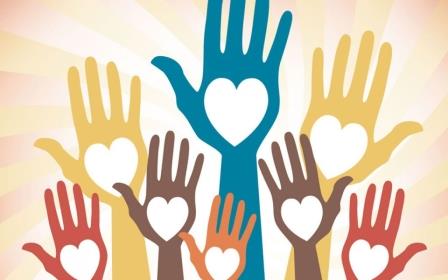  Разработчик(и):                                                      Капинос Н.Ю, зам.директора по УВР,                                                                                 Кухарь Т.В., психолог Составители:                                                          Берман Н.А., методист,                                                                                   преподаватель высшей категории                                                                                 Лысакова Г.Н., методистБиробиджан2016 Учебный методический сборник для преподавателей СПО  содержит материалы работы методического объединения преподавателей ОГПОБУ «Политехнический техникум», позволяет познакомиться с исследовательской и методической работой преподавателей техникума. В методическом пособии представлены различные доклады, которые явились результатом анализа воспитательной работы техникума,  её дальнейшего планирования и прогнозирования на несколько лет.Данный методический материал помогает педагогу разобраться в актуальных вопросах, проблемах развития образовательного учреждения.Методическая разработка будет интересна преподавателям, методистам, представителям администрации СПО и школьным учителям.Содержание1.План заседания методического объединения «Актуальные вопросы воспитательной работы ОГПОБУ «Политехнический техникум»»…………………………………………52. Модель идеального студента ОГПОБУ «Политехнический техникум»……………….63. Концепция развития воспитательной деятельности ОГПОБУ «Политехнический техникум» на 2015-2017 учебный год (разработчик Капинос Н.Ю., зам.директора  по УВР)………...............................................................................................................................74. Психолого-педагогическое сопровождение образовательной деятельности в ОГПОБУ «Политехнический техникум» в процессе формирования конкурентоспособного выпускника (разработчик Кухарь Т.В., психолог)…………………………………………165. Комплексная программа воспитания и социализации студентов ОГПОБУ «Политехнический техникум» на 2016-2018 годы ((разработчик Капинос Н.Ю., зам.директора  по УВР)………………………………………………………………………226. Рекомендации по анализу внеклассных воспитательных мероприятий (разработчик Берман Н.А., методист)………………………………………………………………………547. Программа «Адаптация первокурсников к системе среднего профессионального образования в ОГПОБУ «Политехнический техникум» (разработчик Кухарь Т.В., психолог)……………………………………………………………………………………..608. Методические рекомендации по организации воспитательной работы со студентами, состоящими на различных видах учета. (разработчик Лысакова Г.Н., методист)………669. Программа профилактики правонарушений в ОГПОБУ «Политехнический техникум»на 2015-2016 учебный год……………………………………………………………………..7510. Программа индивидуальной профилактической работы  с несовершеннолетними подростками, склонными к девиантному поведению (разработчик Кухарь Т.В., психолог)……………………………………………………………………………………..7911.Список использованной литературы……………………………………………………83ЗАСЕДАНИЕ МЕТОДИЧЕСКОГО ОБЪЕДИНЕНИЯ«АКТУАЛЬНЫЕ ВОПРОСЫ ОРГАНИЗАЦИИ ВОСПИТАТЕЛЬНОЙ РАБОТЫ ОГПОБУ «ПОЛИТЕХНИЧЕСКИЙ ТЕХНИКУМ»:Дата проведения: 30.11.2015 г.     ЦЕЛЬ:  - Повышение компетентности мастеров п/о, классных руководителей, воспитателей общежития в вопросах воспитания и социализации студентов техникума.ЗАДАЧИ:                                                                                                                                                                        - Принять  «Комплексную    программу  воспитания   и  социализации   студентов ОГПОБУ «Политехнический техникум» на 2016-2018г.г.;                                                                                      - Оказать методическую помощь в воспитании  студентов «группы риска».ПЛАН ПРОВЕДЕНИЯ.1. Рассмотрение основных вопросов.1.1. Цели и задачи воспитательной работы по социализации студентов. Модель студента ОГПОБУ «Политехнический техникум».                                                                                                                                                      Кухарь Т.В., председатель МО1.2. Комплексная программа воспитания и социализации студентов  ОГПОБУ «Политехнический техникум».                                                                                                Капинос Н.Ю., зам. директора по УВР1.3. Методические  рекомендации  по  работе  со  студентами,  состоящими  на  различных видах учета.                                                                                              Лысакова Г.Н., методист                                                                                                                           1.4. Требования к содержанию  психолого-педагогических характеристик учебной группы  и студента.                                                                                                                                                                                                 Кухарь Т.В., педагог-психолог                                                                                                                                                                                        1.5. Рекомендации по анализу внеклассных воспитательных мероприятий                                                Берман Н.А., методист1.6. Организация и проблемы  гражданско-патриотического воспитания студентов.                                                                                               Ли В.Б., педагог-организатор1.7. Социально-педагогическое  сопровождение  студентов  из  числа  детей-сирот  и  детей, оставшихся без попечения родителей.                                                                                                 Тулинова Н.А., социальный педагог 2. Подведение итогов заседания МО, принятие решения.                                                                                              Лысакова Г.Н., методистМодель идеального студента ОГПОБУ «Политехнический техникум»           Одной из целей совершенствования профессионального образования на современном этапе является развитие системных требований и достижение у студентов необходимых и достаточных свойств по выполнению профессионального труда и творчества.                                                                                    «Ближняя зона успеха» данной цели определяется моделью, которая даёт представления о потенциале каждого студента к овладению специальностью. «Зона дальних успехов» – прогнозирование последующей эффективности выпускников в профессиональной работе.           Таким образом, модель студента – это представление о  его развитии в образовательном учреждении; его стремлении к «идеалу», сравнимости с ним; совокупность логически связанных требований государственных образовательных стандартов, квалификационных характеристик специалиста; развиваемые компетенции по будущей специальности.1. Гражданские качества современного студента  1.1  Патриотизм. Любовь к Родине, чувство гордости за своё Отечество;1.2  Уважение к истории России и людям, творившим её;    1.3   Знание и соблюдение  законов  Российской Федерации;      1.4   Стремление служить на благо своей Родины;1.5   Любовь к своей малой родине. Знание истории своей области, города, села, образовательного учреждения;                                                                                                                  1. 6   Уважительное отношение к ветеранам Великой Отечественной войны, участникам боевых действий на территории других государств;2. Деловые качества современного студента  2.1  Дисциплинированность, прилежание, ответственность; 2.2  Самостоятельность и оригинальность мышления, т.е. это  человек, который проявляет интерес к избранной профессии и изучаемым дисциплинам,  умеет самостоятельно мыслить;2.3  Умение дать самооценку уровня своей учебной деятельности; 2.4  Состояние здоровья, соответствующее  требованиям  будущей профессии, забота о своём здоровье; 2.5  Участие  в общественной жизни, в различных мероприятиях, которые проводятся с учебной и воспитательной целью;2.6  Обучаемость, т.е. адаптивность и пластичность личности, напряженность мотивации;  2.7  Желание учиться, регулярное посещение занятий, активность на уроках;2.8  Осознанность выбора профессии, успешное обучение по учебным дисциплинам и модулям, успешное прохождение  учебной и производственной практики;2.9  Наличие и проявление в учебной деятельности личностных интересов, увлечений;2.10  Достаточный уровень общей культуры и общеобразовательной подготовки; 2.11  Наличие желания и способностей эффективно включаться в учебную, трудовую и  профессиональную деятельность.3. Личностные качества современного студента  3.1  Честность, умение отвечать за свои поступки;3.2  Здоровые взаимоотношения с товарищами;3.3  Уважительное отношение к работникам  образовательного учреждения;3.4  Бережное отношение к учебному оборудованию и оснащению образовательного учреждения;3.5  Здоровый образ жизни;3.6  Интеллектуальное  развитие (занятия в кружках, факультативах, спортивных секциях, клубах по интересам, посещение библиотеки, театра, кино и др.);3.7  Любознательность,  стремление к саморазвитию и совершенству;3.8  Забота о родителях, внимательное отношение к людям старшего поколения;3.9  Уважительное отношение к людям труда;    3.10  Толерантность в отношениях с представителями других национальностей;    3.11  Умение дать самооценку своим поступкам и себя как личности            Концепция развития воспитательной деятельности ОГПОБУ «Политехнический техникум»на 2015-2017 учебный год1.ВведениеКонцепция представляет собой совокупность взглядов на основные принципы, цели, задачу, организацию и содержание воспитательной работы в техникуме.Учебно-воспитательный процесс является стратегически важной областью человеческой деятельности, значимость которой неуклонно возрастает по мере продвижения общества по пути демократизации и прогресса. Образование не должно сводиться исключительно к передаче знаний. Оно должно выполнять и функции развития личностных качеств студентов: формирование ценностных ориентиров,  гибкого мышления, установок на диалог и сотрудничество, критического отношения к себе, т.к. в процессе обучения в техникуме молодые люди проходят важнейший этап социализации, гражданственности, осознания общественно-значимых ценностей. Отсюда вытекает и необходимость систематизации воспитательного процесса в техникуме. Нельзя изолировать воспитание от профессиональной подготовки. Профессиональное обучение и гуманистическое воспитание должны стать органическим процессом формирования личности студента. Воспитательная работа представляет собой динамичную подвижную систему, сочетающую в себе традиции и новаторство. Это живая, развивающаяся система, т.к. она выстраивается и существует в конкретной ситуации, в соответствии с логикой и потребностями настоящего времени.Система воспитания, над постоянным совершенствованием которой работает педагогический коллектив техникума, имеет в основе следующие принципы:единство процессов воспитания, обучения и развития личности студентагуманистический подход к построению отношений в воспитательном процессе (как среди студентов, так и между студентами и преподавателями);личностный подход в воспитании;осуществление процесса трансформации воспитания в самовоспитание,    самореализацию личности студента;создание эффективной среды воспитания;творческое развитие студентов.2. Основные воспитательные цели и задачи ОГПОБУ «Политехнический техникум»Целью воспитания в техникуме является воспитание  личности конкурентоспособного  специалиста, востребованного на рынке труда; гармонически развитого, профессионально-компетентного, обладающего высокой гражданственностью, патриотизмом и социальной культурой, готового к самореализации, самообучению и постоянному саморазвитию. Данная цель воспитания достигается посредством ее реализации в системе воспитательных структур и решением более конкретных задач, среди которых наиболее актуальными являются следующие:- создание условий для активной жизнедеятельности студентов, для гражданского самоопределения;- улучшение условий для творческой самореализации личности, обеспечения досуга студентов во внеучебное время, где формируются у студентов духовно-нравственные и культурные ценности, этические нормы и общепринятые правила поведения в обществе;- воспитание потребности в здоровом образе жизни;- формирование у студентов гражданской позиции и патриотического сознания, правовой и политической культуры;- улучшение личностных качеств, необходимых для эффективной профессиональной деятельности, конкурентоспособности будущих специалистов в изменяющихся условиях;- развитие умений и навыков управления коллективом в различных формах самоуправления;Концепция воспитания в ОГПОБУ «Политехнический техникум»  предполагает, что будущий рабочий, овладевший основными общепрофессиональными компетентностями обладает следующими личностными свойствами: ответственность; инициативность; исполнительность; целеустремлённость; организованность; самостоятельность. Вместе с этим выпускник приобретает:- умение быстро приспосабливаться к изменяющимся условиям жизни, ориентироваться в социально-идеологической обстановке;- способность к саморазвитию своего интеллекта и профессиональных качеств;- потребность в достижениях и в принятии самостоятельных решений, целеустремлённость и предприимчивость;- уважение к законам и чувство собственного достоинства, способность к объективной самооценке;- высокую социальную активность во всех сферах жизнедеятельности, стремлением к поиску нового и способность находить нестандартные решения жизненных проблем, конкурентоспособность в социально-экономической деятельности;- в определенной степени ориентацию на свои интересы и потребности, на достижение успеха, обладание рациональным мышлением и прагматическим отношением к жизни.3. Содержание основных направлений воспитательной работы в техникумеЦель, задачи и принципы воспитания находят свою практическую реализацию в содержании основных направлений воспитательной деятельности техникума:1. Духовно – нравственное воспитание2. Гражданско – патриотическое воспитание3.Правовое воспитание. Профилактика правонарушений, наркомании и алкоголизма4. Трудовое воспитание5. Социально – оздоровительная работа. ЗОЖ6. Работа по самоуправлению7. Физкультурно – массовая, спортивная работа3.1.Духовно-нравственное воспитаниеПовышение качества образования является одной из актуальных задач педагогической науки и практики. Качество образования складывается из качества обучения и качества воспитания. Обучение по профессиональным образовательным программам, участие в научно-исследовательской деятельности техникума тесно связано с формированием духовно-нравственных начал личности.Педагогическая деятельность в ОГПОБУ «Политехнический техникум» направлена на создание социально-активной личности будущего специалиста, на обеспечение условий для проявления и развития духовных, нравственных, эстетических устремлений студентов.Целью духовно-нравственного воспитания является повышение уровня социализированности студентов путем формирования морально положительных личностных качеств субъектов воспитания с опорой на наследие традиционной отечественной культуры. Задачи:- формирование уважительного отношения к традициям своей страны, области, города, семьи, образовательного учреждения, признания общечеловеческих моральных ценностей и нравственных ориентиров; -формирование нравственного отношения к окружающим, трудолюбия, терпимости, миролюбия, законопослушности; - формирование гражданской ответственности, патриотизма, активной жизненной позиции; - формирование у студентов семейных ценностей; - выявление и развитие творческих способностей студентов; -стимулирование бережного отношения к собственному физическому и нравственному здоровью, воспитание культуры здорового образа жизни; -формирование негативного отношения ко всем проявлениям аморальности, асоциальному поведению, вредным привычкам.3.2. Гражданско – патриотическое воспитаниеГражданско-патриотическое воспитание в условиях современной России объективно является и признано государством ключевым в обеспечении устойчивого политического, социально-экономического развития и национальной безопасности Российской Федерации.Таким образом, гражданско-патриотическое воспитание является одной из наиболее значимых и сложных сфер воспитания, поскольку в ней формируется не только соответствующие мировоззренческие ориентации, идеалы и принципы, но происходит становление необходимых личностных качеств, обеспечивающих жизнедеятельность молодого гражданина в условиях современного российского демократического общества.Патриотическое воспитание – это систематическая и целенаправленная деятельность по формированию у молодых граждан высокого патриотического сознания, чувства верности своему Отечеству, готовности к выполнению гражданского долга и конституционных обязанностей по защите интересов Родины.                                            Воспитание гражданственности предполагает формирование активной гражданской позиции личности, гражданского самоопределения, осознания внутренней свободы и ответственности за собственный политический и моральный выбор. Все это требует наличия специфических морально-психологических качеств, таких как: гражданское мужество, смелость, честность, порядочность, а также убежденности и умения отстаивать свою точку зрения. Наряду с этим в условиях демократизации российского общества приобретают большую значимость такие свойства личности как терпимость и уважение к другому мнению, умение убеждать или принимать другую точку зрения.  Система патриотического воспитания предусматривает формирование и развитие социально значимых ценностей, гражданственности и патриотизма в учебном процессе и внеучебное время; массовую патриотическую работу, направленную на рассмотрение и освещение проблем патриотического воспитания, на формирование и развитие личности гражданина и защитника Отечества.Цель патриотического воспитания – создание системы патриотического воспитания студентов ОГПОБУ «Политехнический техникум» для формирования социально активной личности гражданина и патриота, обладающей чувством национальной гордости, гражданского достоинства, любви к Отечеству, своему народу и готовностью к защите и выполнению конституционных обязанностей. Развитие у студентов гражданственности, патриотизма как важнейших духовно – нравственных и социальных ценностей, формирование личностно значимых качеств, умений и готовности к их активному проявлению в различных сферах жизни общества, высокой ответственности и дисциплинированности.Задачи:1. Проведение научно обоснованной организаторской и пропагандистской деятельности с целью развития патриотизма.2. Широкое привлечение преподавательского состава к участию в патриотическом воспитании студентов.3.Утверждение в сознании и чувствах студентов патриотических ценностей, взглядов и убеждений, уважения к культурному и историческому прошлому России.4.Воспитание личности гражданина – патриота Родины, способного встать на защиту государственных интересов страны.3.3. Правовое воспитание. Профилактика правонарушений,наркомании и алкоголизмаОсобую роль в нашей деятельности занимает и раздел профилактики правонарушений, которому в наше время придается немаловажное значение. Руководителями групп и работниками общежития ведется постоянный контроль прибытия студентов на занятия в техникум и в общежитие. Руководителями групп и работниками общежития постоянно ведутся разъяснительная и профилактическая работы среди студентов. Также не остается без внимания работа по профилактике алкоголизма, табакокурения и других асоциальных проявлений в студенческой среде.С целью устранения непредвиденных обстоятельств по правонарушению, техникум сотрудничает с представителями правоохранительных органов и медицинскими работниками города. По плану или по мере необходимости приглашаются сотрудники этих организаций для проведения тематических бесед, лекториев.- Осуществление контроля за посещением занятий, правилами поведения в общественном месте;- Организация индивидуальных бесед со студентами «группы риска»;- Рейды в семьи студентов с целью проверки жилищных условий;- Проведение классных часов;- Профилактических бесед по предупреждению правонарушений в техникуме и.т.д.3.4. Трудовое воспитаниеВажное место в работе по воспитанию занимает формирование уважительного отношения к труду и развитию самоуправления. Студенты привлекаются к оказанию помощи по хозяйственным делам, по уборке территории общежития и техникума, осуществляют ежедневную влажную и ежемесячную генеральную уборку в общежитии, участвуют в субботниках.Обеспечение чистоты и порядка в учебном заведении не только важнейшая часть организации среды воспитания, но и одно из основных направлений воспитания, потому что в этой деятельности решаются одновременно такие воспитательные задачи, как выработка навыков рациональной организации труда (профессиональное воспитание), формирование потребности в чистоте и порядке (воспитание здорового образа жизни), взаимопомощь и сотрудничество (нравственное воспитание), развитие самоуправления, формирование навыков управленческой деятельности (профессиональное).3.5.  Формирование здорового образа жизниОхрана здоровья студентов традиционно считается одной из важнейших социальных задач общества. Успешная подготовка высококвалифицированных кадров тесно связана с укреплением и охраной здоровья, повышением работоспособности студенческой подростковой молодежи.В современных условиях социальной, экономической и политической нестабильности нашего общества эта группа молодежи испытывает наибольшее отрицательное воздействие окружающей среды, так как их половое и физическое становление совпадает с периодом адаптации к новым, изменившимся для них условиям жизни, обучения, высоким умственным нагрузкам.Студенты - это социальный слой населения, который можно отнести к группе повышенного риска, так как на непростые возрастные проблемы студентов (адаптацию к физиологическим и анатомическим изменениям, связанных с процессами созревания: высокая психоэмоциональная и умственная нагрузка, приспособления к новым условиям проживания и обучения; формирование межличностных взаимоотношений вне семьи) накладывают негативное влияние.Это ведёт к значительному усилению возрастного ухудшения адаптации студентов, следствием чего являются серьёзные медицинские и социально - психологические проблемы, возникающие в той или иной форме у студентов.Во избежание таких серьезных проблем в техникуме ежегодно ведется профилактическая работа:- программа «Адаптация первокурсников»;- лекции с представителями ГИБДД по предотвращению происшествий на дорогах (с первокурсниками);- лекции с представителями госнаркоконтроля; - проведение «Школ Здоровья» с приглашением медицинских работников по определенным заболеваниям;- выпуск санбюллетеней;- охват медосмотром всех студентов;- проведение плановых профилактических прививок.3.6. Физкультурно-массовая, спортивная работаФизическое и духовное здоровье личности в настоящее время влияет не только на качество жизни отдельного человека, но и на сохранение суверенитета государства. Цинично – наплевательское отношение к своему физическому состоянию и здоровью окружающих больше относится к психологической проблеме и требует комплексного подхода. Но и в рамках образовательного учреждения следует более внимательно относиться к системе оздоровительной массовой работы.Физическое воспитание, являясь массовым средством активизации учебной и воспитательной деятельности студентов, должно быть направлено на:всестороннее развитие физических и духовных сил, повышение работоспособности, творческой активности и долголетия будущих специалистов;воспитание морально-волевых качеств, необходимых в будущей профессиональной деятельности, вовлечение всей студенческой молодежи в массовую спортивную работу;внедрение физической культуры и спорта в быт студентов, пропаганда санитарно-гигиенических знаний.С этой целью крайне необходимо выстроить четкую систему вовлечения студентов техникума в физкультурно-оздоровительную массовую работу, что во многом будет способствовать сохранности здоровья будущих специалистов, их работоспособности и результативности.Свою деятельность преподаватель физического воспитания осуществляет по следующим направлениям:1.Организация и проведение учебного процесса по дисциплине «Физическая культура» со студентами 1-3 курсов, обеспечивающего укрепление здоровья студентов, улучшение физической подготовленности, заинтересованности в физическом совершенствовании и здоровом образе жизни, приобретение студентами практических умений и навыков в области использования средств физической культуры в жизни, в том числе в профессиональной деятельности.2.Методическое обеспечение учебных занятий по физической культуре в соответствии с требованиями государственного образовательного стандарта.3. Организация и проведение внутри техникума спортивных мероприятий по различным видам спорта.4. Обеспечение учебного процесса необходимым инвентарем и оборудованием. Обеспечение морального и материального поощрения лучших спортсменов и команд победителей различных соревнований.5. Сотрудничество с городскими, областными организациями по проблемам физической культуры и спорта.Практические занятия по физкультуре в благоприятные погодные дни проводятся на открытой спортивной площадке стадиона ОГПОБУ «Политехнический техникум».В ОГПОБУ «Политехнический техникум»  студенты активно занимаются в спортивных секциях: стрельба, баскетбол, футбол, волейбол, теннис, смешанные единоборства  дисциплины КУДО,  посещают зал тяжелой атлетики. Наши студенты активно принимают участие в спортивных соревнованиях, проводимых в городе: «Кросс наций», день оздоровительного бега и ходьбы, в ежегодных городских спортивных мероприятиях.4.Работа по самоуправлениюСтуденческое самоуправление - инициативная, самостоятельная и ответственная деятельность студентов по решению жизненно важных вопросов по организации обучения, быта, досуга. Оно является элементом общей системы управления учебно-воспитательным процессом в техникуме и предполагает максимальный учет интересов, потребностей студентов на основе изучения их общественного мнения.Под системой студенческого самоуправления в техникуме понимается целостный механизм, позволяющий студентам участвовать в управлении техникума и организации своей деятельности в нем через коллегиальные взаимодействующие органы самоуправления на всех уровнях управления.Неотъемлемой частью студенческого самоуправления является студенческий совет общежития, который осуществляет свои функции во взаимодействии с воспитателями, кураторами, заведующими лабораторий, администрацией. Согласно плану мероприятий совет общежития занимается вопросами социально-бытового характера, проведением конкурсов. К праздничным датам в общежитии проводятся досуговые мероприятия.Сегодня самоуправление студентов начинает в силу самих объективных обстоятельств социальной жизни выражать интересы самоорганизации студентов, которые нуждаются в адекватном статусном определении и социально-правовой защите. В этом состоит новый смысл студенческого самоуправления в средних профессиональных учебных заведениях России.Цели и задачи деятельности Студенческого совета:1.  воспитательная работа со студентами;2. участие Совета в повышении качества образовательного процесса, работа с неуспевающими студентами;3.  работа по поддержанию авторитета техникума;4.  связи с иными молодежными структурами;6.  развитие и реализация творческих способностей студентов;7. организация досуга студентов;8. спортивная работа;9. разрешение проблем студентов и защита их прав. Главные задачи системы студенческого самоуправления:1.  формирование у студентов ответственного и творческого отношения к учебе, общественной деятельности и производительному общественно-полезному труду;2.  формирование у членов коллектива на основе самостоятельности в решении вопросов студенческой жизни активной жизненной позиции, навыков в управлении государственными и общественными делами;3. оказание помощи администрации, преподавательскому составу в организации и совершенствовании учебно-воспитательного процесса через своевременный и всесторонний анализ качества знаний студентов, причин низкой успеваемости с последующим принятием конкретных мер по результатам анализа и устранением этих причин;4.  организация системы контроля за учебной и трудовой дисциплиной, своевременность применения мер общественного и дисциплинарного воздействия к нарушителям;5. поиск и организация эффективных форм самостоятельной работы студентов;6. организация свободного времени студентов, содействие разностороннему развитию личности каждого члена студенческого коллектива;7.  активизация деятельности общественных организаций в техникуме.Студенческое самоуправление — один из путей подготовки активных граждан к жизни в правовом и демократическом обществе, поэтому развитое студенческое самоуправление в техникуме имеет огромное общественное значение, помогает становлению личности.5.Развитие системы внеучебной работыУчастие студентов во внеучебной деятельности создает оптимальные условия для раскрытия их творческих способностей, разностороннего развития личности, приобретения организаторских и управленческих навыков, необходимых будущему рабочему.Развитие внеучебной воспитательной работы в техникуме идет по следующим направлениям:1.Организация и совершенствование досуговых и воспитательных мероприятий (конкурсов, фестивалей, выставок, и других мероприятий) в целях широкого привлечения студентов, преподавателей и сотрудников техникума к активным занятиям в художественной самодеятельности, активизации работы администрации по профессионально-трудовому, гражданско-правовому и культурно-нравственному воспитанию студентов.2. Разработка и реализация комплекса мер по профилактике правонарушений и неадекватному поведению студентов в зданиях и общежитии техникума, пропаганде здорового образа жизни и профилактике вредных привычек.3. Информационное обеспечение студентов техникума, свободный доступ в интернет.4.Организация образовательно-воспитательных мероприятий для студентов, проживающих в общежитии. 6. Условия совершенствования воспитательного процессаВоспитание в ОГПОБУ «Политехнический техникум» - целенаправленный процесс, представляющий собой неразрывное единство объективных условий и субъективных факторов воспитательного воздействия и взаимодействия участников этого процесса. Процесс воспитания осуществляется непрерывно во время профессиональной подготовки рабочих кадров и специалистов.Средствами воспитания выступают личный пример и авторитет преподавателя. Кроме того, воспитательный процесс осуществляется через систему соответствующих мероприятий, посредством органов самоуправления обучающихся и студентов.Важную роль в воспитании играет преподаватель и мастер производственного обучения техникума. Именно его отношение к работе, к окружающим, высокий профессионализм, эрудиция, самодисциплина, стремление к творчеству способствуют формированию подобных качеств в студенческой среде. Именно интеллигентность, коммуникабельность, тактичность создают такую атмосферу между преподавателями и студентами, когда последние становятся равноправными субъектами единого процесса образования и воспитания, саморазвития.Решающую роль в координации усилий всех структур играет тщательное планирование и продуманная реализация образовательной деятельности. Это позволит скоординировать усилия всех преподавателей и обучающихся, разумнее использовать их силы и возможности, активнее применять многообразие форм и методов воспитания.7.Формы воспитательной работыФормы воспитательной работы – это способы воздействия воспитателей на сознание воспитуемых.Эффективность применения средств воспитательной работы зависит от разнообразия и совершенства форм их использования.В практической деятельности используются следующие группы форм:
• индивидуальные – беседа, собеседование, поручение, совет, помощь;
• групповые – совещания, семинары, лекции, инструктажи, кружки;
• коллективные – конференции, собрания, тематические вечера, вечера вопросов и ответов, встречи с представителями органов власти, творческой интеллигенции, общественных организаций;
• печатные – стенные газеты, бюллетени, обзор, буклеты, брошюры, книги, специальные информационные издания, статьи;
• устные – беседы, выступления, выставки, стенды;
• организационные – лектории семинары, редколлегии, библиотеки, клубы.Элементами организации, которые обеспечивают жизнедеятельность и самоорганизацию системы воспитательной работы, связи и отношения между всеми другими её элементами являются: разработка, составление и утверждение планов воспитательной работы, их выполнение, контроль выполнения.8.Реализация системы воспитательной работыРеализация системы воспитательной работы предусматривает:• разработку научно-методической основы воспитательной работы в техникуме;
• анализ и обобщение опыта организации и проведения воспитательной работы в техникуме;
• проведение исследований по проблемам воспитательной работы со студентами с привлечением педагогов;
• создание организационных, психологических и материально-технических условий для проведения воспитательной работы;
• развитие системы профессиональной подготовки и переподготовки организаторов воспитательной работы со студентами техникума, включая разработку и совершенствование её информационно-методического обеспечения;
• выявление воспитательных возможностей каждой дисциплины и внесение коррективов в методику обучения студентов в целях усиления воспитательной направленности образования в техникуме;
• разработку основных форм и методов воспитательной работы в соответствии с моделью специалистов, которых готовят в техникуме;
• обеспечение необходимых условий для самореализации личности студентов в различных сферах (спорт, художественная самодеятельность, клубная деятельность и т.д.);
• оптимизацию деятельности общественных объединений техникума.Реализация основных положений Концепции воспитательной работы в ОГПОБУ «Политехнический техникум» должна способствовать формированию у студентов профессиональных, фундаментальных и личностных качеств, таких как:
• порядочность, честность, верность долгу;
• профессиональная компетентность и дальновидность;
• деловитость, организованность и самостоятельность;
• целеустремлённость, творческая инициатива и примерность;
• общительность и распорядительность;
• решительность, настойчивость и ответственность;
• самообладание и работоспособность;
• отзывчивость;
• толерантность, справедливость, заботливость;
• гуманность, доброжелательность, искренность;
• тактичность, вежливость и чуткость.9. Ожидаемые результаты
	Реализация основных направлений Концепции воспитательной работы в ОГПОБУ «Политехнический техникум» должна способствовать:
• воспитанию патриотов Родины, граждан правового демократического государства;
• формированию у студентов мотивации на профессиональную деятельность, овладению основными принципами построения карьеры и навыками поведения на рынке труда;• повышению правовой грамотности и культуры студентов, формированию механизма самовоспитания студентов;
развитию творческих способностей студентов;
• координации усилий преподавателей по формированию основ культуры здоровья; сознательному отношению к семейной жизни;
• формированию у студентов организационных навыков, активной жизненной позиции;• контролю и организации свободного времени студентов;
• повышению статуса педагога.10.ЗаключениеВоспитание личности будущего специалиста является наряду с обучением важнейшей функцией системы среднего профессионального образования.Ведущая роль в воспитании студентов принадлежит преподавательскому составу техникума. Преподаватель в России всегда был воспитателем, но сегодня воспитание может и должно быть понято не как одновременная передача опыта и оценочных суждений от старшего поколения к младшему, но и как взаимодействие и сотрудничество преподавателей и студентов в сфере их совместной учебной и внеучебной деятельности.Концепция воспитания должна постоянно творчески развиваться и обогащаться. Для этого необходимо постоянно изучать, обобщать положительный опыт воспитательной работы со студентами и распространять его среди руководителей групп и всех подразделений техникума.Психолого-педагогическое сопровождение образовательной деятельности в ОГПОБУ «Политехнический техникум»в процессе формирования конкурентоспособного выпускника      Психолого-педагогическое сопровождение образовательной деятельности в учреждении СПО – это одно из важнейших требований современного образовательного процесса.        В современном представлении понятие «качество образования»  сводится не только к обученности, набору знаний и навыков студента, а связывается с понятием «качество жизни», раскрывающимся через такие категории как «здоровье», «социальное благополучие», «самореализация», «защищенность», «конкурентоспособность».      В этой связи, сфера ответственности системы психолого-педагогического сопровождения не ограничивается только вопросами преодоления трудностей в обучении, а включает в себя задачи обеспечения успешной социализации студентов, профессионального самоопределения, сохранения и укрепления здоровья.              Под термином «психолого-педагогическое сопровождение образовательной деятельности в процессе формирования конкурентоспособного выпускника, сегодня принято понимать целостный и непрерывный процесс изучения и анализа, формирования, развития и коррекции всех субъектов образовательного процесса.Цель сопровождения – создать в рамках объективно данной подростку социально – педагогической среды условия для его максимального в данной ситуации личностного развития и обучения.Задачи сопровождения:Предупредить возникновение проблем развития студента.Помощь (содействие) студенту в решении актуальных задач развития, обучения, социализации: учебные трудности, проблемы с освоением профессии, нарушения эмоционально-волевой сферы, проблемы взаимоотношений со сверстниками, педагогами, родителями.Психологическое обеспечение образовательных программ.Развитие психолого-педагогической компетентности и психологической культуры обучающихся, родителей, педагогов.     В соответствии с целью и задачами сопровождения создана система работы по психолого-педагогическому сопровождению образовательного процесса в учреждении среднего профессионального образования. Одному специалисту заниматься этим непосильно. Поэтому на данный момент функционирует Служба социально-психологического сопровождения образовательного процесса, в которую входят педагог-психолог, социальный педагог, медицинский работник, классные руководители и мастера групп.Цели и задачи деятельности психолого-педагогического сопровождения образовательной деятельности.Цель: психологическое сопровождение личностной и социальной адаптации обучающихся в процессе обучения в техникуме.Основные задачи:Объединить все компоненты педагогической системы в единый психолого-педагогический комплекс.Создать психологически оптимальные условия для приобретения студентами социально-профессиональной компетентности.Помочь каждому студенту на практике освоить простейшие методы самоанализа, самооценки, саморегуляции своих психических процессов.Оказывать своевременную социальную и правовую защиту социально нуждающимся категориям обучающихся.Создавать условия для повышения психолого-педагогической компетентности педагогов и родителей.Готовить материалы к проведению психолого-педагогических консилиумов и организовывать их работу.      В зависимости от курса обучения задачи сопровождения могут меняться:1 курс. Основная задача – комплексное изучение поступивших обучающихся, их профессиональной пригодности, наблюдение за процессом их адаптации, выявление обучающихся, склонных к дезадаптации. Работа с ними. Организация работы по сплочению групп.2 курс. Основная задача – развитие личностных и профессиональных навыков, формирование навыков общения, профессионально-важных качеств. На этом этапе у обучающихся складывается представление о себе, своих способностях, усвоение их внешней оценки, происходит переход от позиции объекта деятельности к реализации активной субъективной позиции. Этот процесс находится под наблюдением педагогов, что позволяет отследить происходящие изменения.3 курс. Основная задача – расширение профориентационной работы и работы по подготовке обучающихся к самостоятельной профессиональной деятельности. Организуется деятельность по анализу процесса обучения с соответствующими выводами.Виды деятельности Службы психолого-педагогического сопровожденияОсновными видами деятельности являются:1. Диагностическая деятельность:– создание банка социально-психологических данных по каждому студенту: общие данные, информация о родителях, о его состоянии здоровья, социальном статусе, личностном, профессиональном развитии, уровне соответствия выбранной профессии, обученности, воспитанности, интересах, посещаемости занятий, дальнейших профессиональных планах; 
– изучение морально-психологического климата в ученическом и педагогическом коллективах.2. Организационно-педагогическая деятельность:– определение степени готовности первокурсников к учебной деятельности на разных ее этапах;
– мониторинг личностного и профессионального развития по курсам обучения; 
– регулярное уточнение социального статуса семьи студентов; 
– выявление студентов “группы риска”, “группы внимания”, “группы поддержки” через организацию психолого-педагогических консилиумов, ведение на них индивидуальных регистрационных карт;
– рейды с целью проверки посещаемости студентов на занятиях;
– посещение уроков с целью наблюдения за отдельными студентами, группой.3. Консультативная и профилактическая деятельность:– применение здоровьесберегающих технологий в работе со студентами;
– оказание индивидуальной педагогической, психологической, социальной, медицинской и юридической помощи студентам; 
– консультирование по результатам диагностики; – спортивно-массовая работа: туристические слеты, веселые старты, спартакиада, дни здоровья, неделя здоровья, встречи со специалистами в целях профилактики вредных привычек, профилактики правонарушений;
– тренинговые занятия с целью сплочения групп 1 курса, занятия “Линия жизни” с целью профилактики вредных привычек;
– оформление тематических стендов. (Один из видов работы  консультативного центра: Приемная «Доверие», конкретные примеры)4. Коррекционно-развивающая работа:– студентам – в саморазвитии, формировании профессионально важных качеств посредством диагностики и последующей корректировки;
– родителям – в гармонизации детско-родительских отношений;
– создание благоприятного психологического климата в учебных группах, в педагогическом коллективе;
– реализация плана работы со студентами “группы риска” через коррекционные занятия;
– участие в заседаниях “Дисциплинарной комиссии”;
– развитие профессионально-важных качеств студентов, навыков общения, регуляции эмоционального состояния, навыков профессионального самоопределения.5. Просветительская работа:– помощь преподавателям в повышении психолого-педагогической и социально-психологической культуры отношений со студентами; 
– участие в проведении семинаров, педсоветов, “круглых столов”,  по проблемам психологического сопровождения учебной деятельности студентов; (названия)– выступления на родительских собраниях, педсоветах;
– тренинговые занятия для педагогов;
– диспуты, беседы, круглые столы, деловые игры для родителей;
– беседы для студентов по вопросам сохранения и укрепления здоровья, половому воспитанию, профориентационной направленности.6. Научно-методическая работа:– повышение профессионального уровня через посещение  курсов повышения квалификации;
– выработка рекомендаций первокурсникам по вопросам адаптации к особенностям, условиям обучения в техникуме, развития коммуникативных навыков, а преподавательскому составу – по методике оказания помощи первокурсникам в адаптационный период; 
– разработка памяток, методических рекомендаций для педагогов по работе с учетом индивидуально-типологических особенностей студентов.7. Сотрудничество с организациями по вопросам обучения, воспитания, здоровья студентов, их социальной адаптации (отдел опеки, управление социальной защиты населения, ПДН, КДН, пенсионный фонд, ЦРБ, центр социально-психологической помощи, специалисты центра занятости населения).В целом работа строится по двум направлениям:Актуальное – ориентировка на решение проблем, связанных с теми или иными трудностями в обучении, овладении специальностью, воспитанием, поведением, общением.Перспективное – нацелено на развитие, обновление личности и индивидуальности каждого, формирование его готовности к самоопределению, к жизни в обществе.Направления неразрывно связаны между собой: социальный педагог, педагог-психолог, решая перспективные задачи, повседневно оказывают конкретную помощь нуждающимся в ней студентам, родителям, педагогам, мастерам, классным руководителям.Разрабатываемая и внедряемая модель выпускника  является ориентиром в перспективном определении направления деятельности.В личностном и профессиональном становлении студентов используются новые технологии и методы социально-психологической поддержки, различные тренинги, ролевые игры, способствующие формированию способностей к самоактуализации, навыков адаптации к изменяющимся условиям и требованиям времени.В системе организации службы психолого-педагогического сопровождения можно выделить: 
– социальное сопровождение, осуществляемое социальным педагогом, 
– психологическое – педагогом–психологом,
– медицинское – медицинским работником, 
– педагогическое – педагоги-предметники, классные руководители.Для каждого специалиста вид сопровождения будет отражать специфику его работы, но суть одна.Психологическое сопровождение.Поподробнее рассмотрим систему психологического сопровождения обучающихся в процессе профессионального обучения, т.к. это является основной деятельностью психолога, направленной на создание условий для максимального содействия личностному и профессиональному развитию каждого обучающегося. При этом он создает условия для развития не только обучающихся, но и педагогов и родителей.Направления работы.1 этап. Психологическое сопровождение профориентации и профессионального отбора.Первоначально на этом этапе психолог участвует в профориентационных беседах с учащимися школ района с целью предварительного комплектования контингента.С поступившими первокурсниками организовано психологическое обследование с целью определения соответствия профессии. В этот период происходит анализ личных дел, изучение данных психологического обследования. После чего организуется собеседование со студентами и их родителями (законными представителями), на котором их знакомят с результатами диагностики и особенностями обучения в техникуме. Обучающимся предлагаются рекомендации по успешной адаптации к новым условиям обучения.Формы работы: занятия “Твоя профессиональная карьера”, занятие с элементами тренинга “Самомаркетинг – путь к успешному трудоустройству” (для участников “Ярмарки профессии”), тестирование, анализ личных дел, собеседование.2 этап. Психологическое сопровождение процесса адаптации студентов  к новым условиям обучения.В этот период продолжается изучение студентов, выявление их интересов, способностей к обучению, лидерских способностей, психологического климата в ученических коллективах через тестирование, организацию наблюдения за студентами во время и вне уроков, беседы с педагогами, классными руководителями и мастерами групп. Одновременно с этим происходит ознакомление педагогов с психологическими особенностями студентов. В первый месяц адаптации студентам очень важно как можно ближе познакомиться с другими ребятами в группе. С этой целью по группам проводятся часы знакомства с элементами тренинга. Происходит анализ конфликтных ситуаций, возникающих среди студентов, между студентами и педагогами, причин затруднений в период адаптации. Вся полученная в процессе данной работы информация используется при проведении круглого стола для студентов, педагогов, родителей по теме: “Трудности перехода студентов из школы в техникум”. Данное мероприятие позволяет выявить те трудности, с которыми сталкиваются все субъекты образовательного процесса, а также найти пути выхода из создавшейся ситуации, выслушав мнение самих обучающихся и педагогов.Психолого-педагогический консилиум по адаптации первокурсников является обобщающим мероприятием в данном направлении. На консилиуме происходит обсуждение педагогами особенностей обучающихся как индивидуально, так и особенностей группы, выявляются проблемы и разрабатывается план по ликвидации данных проблем.В результате этого для студентов сокращается период адаптации, педагоги могут эффективно организовать учебный процесс.Формы работы: тестирование, наблюдение за студентами во время и вне уроков, беседы с педагогами, часы знакомства с элементами тренинга, анализ конфликтных ситуаций, круглый стол для студентов, родителей и педагогов по теме: “Трудности перехода студентов из школы в техникум”, классные часы направленные на мотивацию студентов к обучению “Мир профессий”, “Моя профессия”, психолого-педагогический консилиум по адаптации обучающихся (по группам).3 направление. Психологическое сопровождение оценки и развития профессионально-важных качеств (ПВК) личности студента, способствующего профессиональному самоопределению, соотнесению своих возможностей с реальными требованиями выбранной специальности. Формирование ПВК происходит в ходе освоения профессиональной деятельности. В целом эта работа приводит к образованию ключевых квалификаций, которые формируют готовность специалиста к профессиональной деятельности.Формы работы: развивающие занятия с элементами тренинга (групповые и индивидуальные), психологические игры, занятия с элементами тренинга по развитию зрительного восприятия, внимания, памяти, мышления, коммуникативных качеств личности.4 этап. Психологическое сопровождение профессионального самоопределения выпускников, подготовки их к самостоятельной трудовой деятельности.В процессе обучения педагог ведет мониторинг личностного и профессионального развития обучающихся, результаты которого становятся основой для построения траектории дальнейшего профессионального развития выпускников. Для них организуются занятия по профессиональному самоопределению, на которых они знакомятся с особенностями трудоустройства, возможностями продолжения обучения в соответствии со своими интересами и способностями, определяется наиболее подходящая для них профессия, подбирается учебное заведение. По результатам обучения за трехлетний период обучения проводится психолого-педагогический консилиум по профессионально-личностной компетентности выпускников, на котором педагогами и мастерами групп обсуждаются успешность профессионального обучения и личностного развития выпускников, выявляются недоработки и рассматриваются пути изменения данной ситуации в работе. После того, как студенты покидают стены техникума, с ними продолжает поддерживаться связь в плане их дальнейшего обучения или трудоустройства.Задача этого этапа – способствовать развитию личностных компетенций студентов ведущих к профессиональной и жизненной успешности.Формы работы: занятия по профессиональному самоопределению (“Куда пойти учиться?”, “Как устраиваться на работу”), консилиум по профессионально-личностной компетентности выпускников, профориентационные консультации, беседы со специалистами, мониторинг трудоустройства.Работа в данном направлении обеспечивает профессиональную мобильность, продуктивность профессиональной деятельности, способствует профессиональному росту, повышению квалификации и развитию карьеры специалиста.5 направление. Психологическое сопровождение обучающихся “группы риска”.Первоначально выявляются студенты с трудностями в адаптации, отклонениями в поведении на основе наблюдения, результатов диагностики, бесед с педагогами. Педагогом-психологом разработаны факторы риска, по накопляемости которых данные студенты относятся либо к “группе внимания” или к “группе риска”. После чего для каждого студента “группы риска” разрабатывается индивидуальный план работы с ним, в соответствии с которым организуется работа всех сотрудников психолого-педагогического сопровождения, заводится индивидуальная карта, в которой фиксируется работа с данным студентом, отслеживаются изменения в его развитии.Формы работы: наблюдение за обучающимися, тестирование, психолого-педагогический консилиум по адаптации, заседание службы психолого-подагогического сопровождения, по уточнению списков студентов “группы риска”, составление индивидуального плана работы со студентами “группы риска”, индивидуальные коррекционные беседы, индивидуальные коррекционные занятия, профилактические беседы. (Результаты диагностики) графикиВ результате работы с данными подростками наблюдается положительная динамика в направлении снижения агрессивности, повышения мотивации обучения, освоении правил социального поведения и взаимодействия с другими людьми.6.Повышение психолого-педагогической компетентности педагогов.В данном направлении разработана программа, которая включает в себя цикл занятий по знакомству педагогов с индивидуально-возрастными особенностями студентов и учетом их в учебной деятельности, формированию навыков личностно-ориентированного общения со студентами, навыков, необходимых для решения конфликтных ситуаций, связанных с нарушением дисциплины на уроке, умений саморегуляции своего эмоционального состояния, профилактике синдрома эмоционального выгорания.Формы работы: тестирование, практические занятия, занятия с элементами тренинга, семинары-практикумы, тренинговые занятия.ЗаключениеВ рамках функционирования Службы организуются психолого-педагогические консилиумы с целью обсуждения всеми членами образовательного процесса проблем, возникающих на разных этапах обучения (адаптация, совершенствование ПВК, подготовка к трудовой деятельности) и выработке коллективного решения по их разрешению. Эта деятельность позволяет своевременно решать возникающие трудности учащихся, педагогов в процессе учебно-воспитательного процесса, а также владеть информацией по каждому подростку.Таким образом, психолого-педагогическое сопровождение это не просто сумма разнообразных методов коррекционно-развивающей работы с обучающимися, но оно выступает как комплексная технология, особая культура поддержки и помощи ребенку в решении задач развития, обучения, воспитания, социализации, сохранения здоровья и планирования своего профессионального будущего.Комплексная программа воспитания и социализации студентовОГПОБУ «Политехнический техникум»на 2016-2018 годыИнформационная справка	Полное наименование:	Областное государственное профессиональное образовательное бюджетное учреждение «Политехнический техникум» (официальное сокращенное наименование ОГПОБУ «Политехнический техникум»).Юридический адрес, фактические адреса учреждения:
Юридический адрес: 679006 Еврейская автономная область, г. Биробиджан, ул. Косникова, 1вФактический адрес: 679006 Еврейская автономная область,  г.Биробиджан ул. Косникова, 1в1.Общие сведения о контингенте обучающихся.Всего обучающихся в техникуме по очной форме обучения:по состоянию на 01.11.2015 – 411  человек Обучающиеся очной формы обучения:по программам среднего профессионального образования (программы подготовки специалистов среднего звена) –   12 человек по программам среднего  профессионального образования (программы подготовки квалифицированных рабочих и служащих) –  378 человек; по программам профессиональной подготовки – 23  человека.По направлениям подготовки:по специальности «Сварочное производство» - 12 человек;по профессии «Автомеханик» - 117 человек; по профессии «Машинист крана автомобильного» -61 человек;по профессии «Машинист дорожных и строительных машин» - 71 человек;  по профессии «Сварщик» - 55 человек;по профессии «Токарь-универсал» -  26 человек;по профессии «Мастер сухого строительства» - 48 человек;профессиональная подготовка «Штукатур, маляр строительный» - 12 человек; профессиональная подготовка «Столяр-плотник» - 11 человек Паспорт ПрограммыВведениеПрограмма воспитания и социализации  ОГПОБУ «Политехнический техникум» выделяет воспитание как важнейшую стратегическую задачу и определяет роль образовательного учреждения в качестве  центрального звена этой системы. Комплексная программа воспитания и социализации студентов ОГПОБУ «Политехнический техникум» на 2016-2018 годы (далее – Программа) – нормативно-правовой документ, представляющий стратегию и тактику развития воспитательной работы техникума, является основным документом для планирования и принятия решений по воспитательной работе.Актуальность Программы обусловлена тем, что студенты техникума  являются активной составной частью молодежи области, и на современном этапе общественная значимость данной категории молодежи постоянно растет.Программа является документом, открытым для внесения изменений и дополнений. Ход работы по реализации Программы анализируется на заседаниях педагогического Совета техникума. Корректировка Программы осуществляется ежегодно на основании решения педагогического Совета техникума и по результатам ежегодного отчета об итогах реализации каждого этапа Программы. Ответственность за реализацию Программы несет заместитель директора по воспитательной работе техникума.Обоснование  ПрограммыВоспитательная система техникума  направлена на формирование и развитие интеллектуальной, культурной, творческой, нравственной личности студента, будущего специалиста, сочетающего в себе профессиональные знания и умения, высокие моральные и патриотические качества, обладающего правовой и коммуникативной культурой, активной гражданской позицией.В центре воспитательного пространства – личность студента. Преподаватели и мастера производственного обучения решают воспитательные задачи через учебную деятельность: содержание учебной дисциплины, методику преподавания, добросовестное отношение к своим обязанностям, желание помочь каждому студенту, уважительное отношение к студентам, умение понять и выслушать каждого, а также заинтересованность в успехах студентов, объективность в оценке знаний, широту эрудиции, внешний вид, честность, наличие чувства юмора, что оказывает влияние на воспитание личности студентов. Большое влияние на воспитание студента оказывает внеучебная деятельность: классные часы, экскурсии, круглые столы, диспуты и т.д. В соответствии с поставленной целью работа ведется по таким направлениям как формирование потребности к здоровому образу жизни, патриотическое, духовно-нравственное, правовое, художественно-эстетическое, трудовое, экологическое воспитание, общественно-полезная деятельность, работа по профилактике безнадзорности, правонарушений, преступлений, алкоголизма, наркомании и токсикомании среди студентов и работа с родителями.Для определения эффективности воспитательной работы были выделены следующие направления для анализа: - здоровье студентов техникума;-вовлечение студентов в спортивные секции и кружки художественной самодеятельности;- количество студентов, состоящих на учете в ПДН и КДН;- социальная активность студентов техникума.Основные направления воспитательной деятельности	В учреждении принята Концепция воспитательной работы, которая определила основную цель воспитательной работы ОГПОБУ «Политехнический техникум», которая   заключается в обеспечении оптимальных условий для становления профессионально и социально компетентной личности студента, с устойчивой профессиональной направленностью, способного к творчеству, обладающего физическим здоровьем, социальной активностью, высокой культурой, качествами гражданина-патриота.В 2014-2015 учебном году педагогическим коллективом определена   тема: «Формирование духовно-нравственных ценностей студентов через организацию культурно-досугового пространства техникума», которая была положена в основу воспитательного процесса в техникуме.Была поставлена цель: Формирование у студентов гражданственности, ответственности за свою профессиональную подготовку, духовно-нравственных ценностей, суждений, понятий, убеждений.Решались следящие задачи: –формирование личностных комфортных отношений между студентами, через коммуникации всех участников воспитательного процесса;– развитие социально-активной деятельности студентов;– укрепление связей с социальными партнерами;–формирование инициативы, творчества через активное участие в общественной жизни техникума, социальной среды;–создание в техникуме условий для формирования лидерских качеств студентов, конкурентоспособности выпускников на рынке труда;– развитие и совершенствование органов студенческого самоуправленияПоставленные задачи определили основные направления воспитательной работы:- духовно-нравственное и культурно-эстетическое воспитание студентов; - профессионально-трудовое воспитание студентов;- гражданско-патриотическое, правовое воспитание студентов; -формирование культуры здорового образа жизни;-студенческое соуправление. -формирование имиджа техникума. -социально-психологическая поддержка студентов. -подготовка, переподготовка, повышение квалификации кадров, занятых в воспитательной работе.  	В 2014-2015 учебном году в техникуме прошли: Неделя знакомства с профессией,Неделя общеобразовательных дисциплин,  Неделя патриотического воспитания и ОБЖ, Неделя экологии, Неделя здоровья и спорта, олимпиады по  русскому языку и литературе, биологии, математике, студенческая научно-практическая конференция «От высокой науки - к изучению предмета, от изучения предмета- к практике, от практики – к профессии».Студенты стали участниками   областной олимпиады профессионального мастерства:1.обучающихся профессиональных образовательных учреждений области по профессии «Слесарь»; 2.обучающихся профессиональных образовательных учреждений области по профессии «Водитель»; 3.обучающихся профессиональных образовательных учреждений области по профессии «Штукатур» 29 апреля 2015 года на базе и ОГПОБУ "Политехнический техникум" прошла XIII областная Олимпиада профессионального мастерства среди обучающихся ПОУ области, осваивающих программы подготовки квалифицированных рабочих, служащих по профессиям «Слесарь» и «Водитель».Достижения студентов в олимпиадах и конкурсах (за 2014-2015 уч.год): - областная олимпиада по ОБЖ (команда техникума заняла 2 место).- областная Олимпиада профессионального мастерства обучающихся профессиональных образовательных учреждений области (по профессии «Слесарь» - 1 место; по профессии «Штукатур» - 1 место; по профессии «Водитель» категории «С» - 1, 2, 3 места)- областной конкурс «Новое поколение выбирает СПО» номинация «Творческие работы» - 1 место;  номинация  видеороликов «Моя профессия» - 2 место; - всероссийский конкурс «Вопросита» по литературе – 1 место;- всероссийская олимпиада по русскому языку - диплом II степени; - IV Международный конкурс «Ты – гений!» - 1 место; - международный дистанционный конкурс по русскому языку проекта «Новый урок» - 3 место- областной фестиваль художественной самодеятельности «Мы - будущее России»;- конкурс рисунков, фотографий, сочинений, печатной продукции, презентаций и видеороликов - дипломы призеров;- брейн-ринг в рамках празднования 1000-летия со дня представления святого равноапостольного Великого князя Владимира (команда техникума заняла третье место). Спортивные достижения обучающихся 2014-2015 учебный год:- городская эстафета по лёгкой атлетике (1 место в общекомандном зачете);- участие в первенстве по баскетболу среди мужских команд (4 место);- личное первенство по настольному теннису (1 место);- ассоциация студенческого баскетбола России. Дивизион Бира. Мужчины (3 место);- ассоциация студенческого баскетбола России. Дивизион Бира. Женщины (2 место);- турнир по волейболу между командами СПО, посвященный 23 февраля (3 место);- областная спартакиада по военно-прикладным видам спорта (2 место).Обоснованием Программы являются результаты анализа воспитательной работы, представленные в таблице 1.Таблица 1Анализ воспитательной работыВывод: для повышения эффективности воспитательного процесса в техникуме необходимо:1) совершенствовать структуру управления воспитательной системой в техникуме;2) повышать квалификацию педагогических  работниковКонцептуальные положения  ПрограммыКомплексная Программа  воспитания  и социализации студентов представляет собой систему идей, основной замысел которых позволяет определить специфику воспитания и его отличие от других педагогических процессов, программу и технологии воспитания.	В современной ситуации развития образования концептуальными являются следующие направления воспитательной работы:                                                                                                                     Таблица 2	Для реализации современных направлений воспитательной работы требуется использование технологий воспитания, которые постепенно   сменяют административно-идеологический  тип  технологии воспитания.Модель выпускникаМодель выпускника – это составляющая комплексной воспитательной программы. Целью создания модели выпускника техникума является развитие личности и высокий профессионализм будущего специалиста. В современных условиях существенно меняется содержание понятия «профессия». На первый план выдвигается не готовый набор профессионально-технических навыков, а деятельностно-организационная способность человека «расти» в профессии, умения анализировать свой профессиональный уровень, быстро создавать, «конструировать» четкие профессиональные навыки, обнаруживать и осваивать новые знания и профессиональные зоны в соответствии с меняющимися требованиями рыночной ситуации.Модель выпускника - исходная теоретическая разработка, концепция, многие положения и идеи которой необходимо осуществлять на практике, опираясь на накопленный опыт.Модель выпускника понимается как программа развития и совершенствования студента с первого курса до выпуска.Модель выпускника рассматривается не только как идеальная цель воспитания, но и как содержание воспитания.Задача создания модели выпускника - найти вариант организации учебно-воспитательного процесса с использованием всех имеющихся возможностей для повышения результативности.Техникум должен стремиться выпускать из своих стен выпускника, который соответствовал бы параметрам модели выпускника.Составляющие модели выпускникаПрофессиональный потенциал:профессиональные навыки;умение принятия нестандартных решений.Отношение к труду, деятельности, обязанностям:добросовестность;                             старательность;настойчивость;самостоятельность;творческий подход к работе.Интеллектуальное развитие:потребность применять знания на практике;умение обобщать, анализировать, делать выводы;стремление к постоянному интеллектуальному саморазвитию;умение ориентироваться в справочной, художественной, научной  литературе.Ценностный потенциал:-         понимание (представление) смысла жизни;-         наличие жизненных планов:активная профессиональная подготовка;желание создать крепкую, благополучную, счастливую семью.Мировоззрение. Мироощущение:                                     понимание и принятие философии прав и свобод человека;патриотизм (чувство гордости за Отчизну и желание ее процветания);способность сделать правильный, нравственный, социальный,  политический  выбор.Здоровье и здоровый образ жизни:отношение к своему здоровью как к важной личной и общественной ценности;стремление к физическому совершенствованию;отсутствие вредных привычекпсихическое здоровье.Семья. Брак. Любовь:отношение к браку, как к важнейшему жизненному выбору;сознание ответственности за воспитание своих детей;сознание ответственности за воспитание свою семью.  Эстетическая культура:иметь эстетический кругозор и эстетический вкус;умение рисовать, петь, танцевать; умение со вкусом одеваться, организовывать быт;умение красиво оформлять записи, официальные бумаги.9. Отношение к природе:экологическая природоохранительная культура со следующими составляющими:готовность сохранять и защищать природу;                                 не вредить окружающей среде. Личностные качества (черты характера):сознательная дисциплинированность;умение переносить трудности;решительность;порядочность;правдивость;развитое чувство достоинства;социально закаленный к негативным воздействиям социальной среды.Отношение к окружающим:гуманность;общительность;                                         доброжелательность, склонность не к конфликтам, а к сотрудничеству;терпимость;умение постоять за себя.Культура поведения:умение контролировать себя;сдержанность;тактичность;чувство меры;умение соблюдать «дистанцию»;культура речи.Основные принципы Программы воспитания и социализации студентовВоспитательный процесс основывается на проверенных практикой и дающих положительные результаты принципах, адекватных целевым установкам, предъявляемым государством к воспитанию молодежи, тенденциям развития социокультурного пространства: открытость - возможность открытого обсуждения хода реализации Программы и свободного включения в процесс ее реализации всех  заинтересованных  субъектов социума района, систему конкурсов по выявлению и поддержке инновационных проектов, предлагаемых организациями, предприятиями, сообществами, гражданами;демократизм –  переход от системы с однонаправленной идеологией  принудительных воздействий к субъекту воспитания, к системе, основанной на взаимодействии, на педагогике сотрудничества всех участников образовательного процесса;духовность, проявляющаяся в формировании у учащихся смысложизненных духовных ориентаций, соблюдении общечеловеческих норм гуманистической морали, интеллектуальности и менталитета российского гражданина;толерантность как наличие плюрализма мнений, терпимости к мнению других людей, учет их интересов, мыслей, культуры, образа жизни, поведения в различных сферах жизни;вариативность, включающая различные варианты технологий и содержания воспитания, нацеленности системы воспитания на формирование вариативности способов мышления, принятия вероятностных решений в сфере профессиональной деятельности, готовности к деятельности в ситуациях неопределенности;природоспособность – учет прав пола, возраста, наклонностей, характера, предпочтений воспитуемых, ответственности за саморазвитие, за последствия своих действий и поведения;          эффективность как формирование навыков социальной адаптации, самореализации, способности жить по законам общества, не нарушая прав и свобод других, установившихся норм и традиций;          воспитывающее обучение – использование воспитательного потенциала содержания изучаемых учебных дисциплин как основных, так и дополнительных образовательных программ в целях личностного развития учащихся, формирования положительной мотивации к самообразованию, а также ориентации на творческо-практическую внеучебную деятельность;         системность – установление связи между субъектами внеучебной деятельности по взаимодействию в реализации комплексных воспитательных программ, а также в проведении конкретных мероприятий;        поэтапность -  предполагает этапность   выполнения Программы, обязательное обсуждение результатов каждого этапа и коррекцию целей, задач и механизма реализации;        социальность – ориентация на социальные установки, необходимые для успешной социализации человека в обществе.В этой связи возрастает роль принципа концентрации воспитания на развитие социальной и культурной компетентности личности, оказание помощи молодому человеку в освоении социокультурного опыта и свободном самоопределении в социальном окружении.4.Стратегия и тактика развития воспитательной работы в техникумеСтратегия развития определена по шести  направлениям, тактика развития представлена в системе конкретных мероприятий. 4.1. Духовно-нравственное воспитаниеЦель: формирование личности студента, способной к принятию ответственных решений, нравственному, гражданскому, профессиональному становлению, жизненному самоопределению, а также проявлению нравственного поведения и духовности на основе общечеловеческих ценностей.Задачи:1) формирование нравственных и духовных ценностей,  познавательного интереса, способствующего развитию личности;2) формирование чувства любви к Родине на основе изучения национальных культурных традицийТаблица 3Мероприятия  по духовно-нравственному  воспитаниюОжидаемые результаты:1) создание банка методических разработок  по духовно-нравственному воспитанию;	2) повышение уровня культурного развития студентов;           3) развитие традиций духовно-нравственного и эстетического воспитания студентов.          Результативность духовно-нравственного  воспитания определяется по следующим показателям:- наличие наград и призов, грамот и поощрений в области духовно-нравственного воспитания; -активность студентов в  мероприятиях духовно-нравственной направленности (олимпиады, конкурсы, фестивали, выставки и др.); - количество проведенных творческих конкурсов, викторин, деловых игр и других массовых мероприятий духовно-нравственного содержания;- сформированность ключевых компетенций выпускника.4.2. Патриотическое воспитаниеЦель: развитие личности студента на основе формирования лидерских качеств,  чувства воинского долга, высокой ответственности и дисциплинированности.Задачи:1) формирование  знаний студентов о символике России;2) воспитание готовности к выполнению гражданского долга и конституционных обязанностей по защите Родины у студентов техникума;3) формирование у студентов патриотического сознания, чувства верности своему Отечеству;4) развитие общественной активности студентов, воспитание в них сознательного отношения к труду и народному достоянию.Таблица 4Мероприятия  по  патриотическому   воспитаниюОжидаемые результаты:1) воспитание выпускников техникума, владеющих компетенциями гражданственности, способных к самореализации в обществе;            2) готовность  и стремление  студентов к выполнению своего гражданского и патриотического долга, умение и желание сочетать общие и личные интересы.Результативность патриотического воспитания определяется по следующим показателям:- наличие наград и призов, грамот и поощрений в области патриотического воспитания; - активность студентов в патриотических мероприятиях (вовлечение обучающихся в  клубы, массовость); - сформированность ключевых компетенций выпускника.4.3. Воспитание здорового образа жизниЦель: формирование у студента культуры здоровья на основе воспитания психически здоровой, физически развитой и социально-адаптированной личности.Задачи:1) внедрение в образовательный процесс современных здоровьесберегающих педагогических технологий;2) создание системы комплексного мониторинга уровня психического, соматического здоровья и социальной адаптации студентов, а также выявление факторов риска;3) формирование у студентов через цикл учебных дисциплин и внеучебных форм деятельности системы знаний о здоровье человека и здорового образа жизни, мотивации на сохранение своего здоровья и здоровья окружающих людей, профилактики вредных привычек;4) подготовка студентов-волонтеров и создание условий, позволяющих им вести работу по  снижению  уровня потребления ПАВ в студенческой среде;5) пропаганда здорового образа жизни студентами-волонтерами среди студентов.Таблица 5Мероприятия  по   воспитанию здорового образа жизни Ожидаемые результаты:           1) реализация образовательных здоровьесберегающих технологий, обеспечивающих комфортное сотрудничество всех субъектов образовательного процесса;2) сформированная у студентов системы  знаний о здоровье человека и навыков ведения здорового образа жизни;3) осознание студентами здоровья как ценности, наличие мотивации на сохранение своего здоровья и здоровья окружающих людей;4) создание банка методических разработок, направленных на пропаганду здорового образа жизни.Результативность  воспитания  здорового образа жизни определяется по следующим показателям:- наличие наград и призов, грамот и поощрений в области  воспитания здорового образа жизни; - активность студентов в  мероприятиях (вовлечение обучающихся в  спортивные секции, массовость); - сформированность ключевых компетенций выпускника.4.4. Толерантное воспитание студентовЦель: воспитание толерантной личности студента, открытой к восприятию других культур независимо от их национальной, социальной, религиозной принадлежности, взглядов, мировоззрения, стилей мышления и поведения.Задачи:1) формирование мировоззрения и духовно-нравственной атмосферы этнокультурного взаимоуважения, основанных на принципах уважения прав и свобод человека, стремления к межэтническому миру и согласию, готовности к диалогу;2) формирование отрицательного отношения к экстремизму, терроризму и нетерпимости;3) формирование единого информационного пространства в техникуме для пропаганды и распространения идей толерантности, гражданской солидарности и уважения к другим культурам.Таблица 6Мероприятия  по толерантному  воспитаниюОжидаемые результаты:1) воспитание у студентов толерантного сознания, идеологии и культуры толерантности;2) повышение уровня межэтнической и межконфессиональной толерантности в молодежной среде;3) формирование у обучающихся интереса и уважения к традициям, обычаям и культуре различных этносов.  Результативность толерантного  воспитания определяется по следующим показателям: - отсутствие фактов экстремизма, психического и физического насилия;- наличие наград и призов, грамот и поощрений в области толерантного  воспитания; - активность студентов в  мероприятиях; - сформированность ключевых компетенций выпускника.4.5. Экологическое воспитание студентовЦель: способствовать пониманию глобальных проблем экологии, готовить студентов к самостоятельному выбору своей мировоззренческой позиции,  воспитывать  бережное отношение   к среде обитанияЗадачи:1) формирование  целостного представления о природном и социальном окружении как среде обитания и жизнедеятельности человека;2) воспитание эстетического и нравственного отношения к окружающей среде;3) формирование бережного отношения студентов к объектам зеленого фонда  техникума. Таблица 7Мероприятия  по экологическому  воспитаниюОжидаемые результаты:       1) формирование бережного отношения студентов к среде своего обитания;       2) вовлечение студентов в движение по сохранению и увеличению зеленого фонда техникума.Результативность экологического  воспитания определяется по следующим показателям:- наличие наград и призов, грамот и поощрений в области экологического  воспитания; - активность студентов в  мероприятиях; - сформированность ключевых компетенций  в области   эколого-практической деятельности4.6. Ступени к мастерствуЦель: повышение конкурентоспособности студентов техникума, поддержание положительного имиджа и репутации техникумаЗадачи:Расширение представлений о профессиях, требованиях к личности современного специалиста.Формирование потребности в постоянном самосовершенствовании.Развитие способностей и профессионально-личностных качеств.Развитие потребностей в профессиональном творчестве.     Основные направления работы:Создание условий для профессионального становления и личностного развития студентов.  Психолого-педагогическое сопровождение процесса формирования  профессионально-личностных качеств студентов .Педагогическое руководство процессом самосовершенствования студентов.Организация воспитательных дел профессиональной направленности для повышения мотивации к избранной профессии.          Таблица 8Мероприятия  по   формированию  профессионально-личностных качеств Ожидаемые результаты:1) Положительная динамика уровня развития профессионально-личностных качеств.2) Рост % участия студентов в работе органов соуправления, в воспитательных делах разного уровня, конкурсах, олимпиадах, спортивных состязаниях.3) Повышение качества результатов учебной и производственной практики.Результативность  формирования  профессионально-личностных качеств определяется по следующим показателям:- наличие наград и призов, грамот и поощрений в профессиональной деятельности; - активность студентов и преподавателей в совместных  мероприятиях; - рост числа студентов, участвующих в массовых профессиональных акциях техникума;- рост числа совместных мероприятий студентов и преподавателей5. Этапы реализации ПрограммыСодержание деятельности на первом этапе (2015-2016 уч.гг.) – апробация проектов, анализ воспитательной работы в техникуме, обобщение результатов первого этапа реализации Программы, внесение коррективов.Содержание деятельности на втором этапе (2016-2017 гг.) – мониторинг результатов реализации проектов первого этапа, внесение коррективов в Программу, ее апробация, повышение квалификации педагогов, обобщение результатов 2 этапа реализации Программы, внесение коррективов, публикации статей, докладов, выступления на конференциях, внедрение педагогического опыта по реализации Программы. Мониторинг качества выполнения Программы. Публикация на сайте Отчета о реализации Программы. Определение дальнейших перспектив развития техникума в области воспитательной работы.6.Организация управления программой иконтроль  ее реализацииОбщее управление комплексной программой осуществляет администрация ОГПОБУ «Политехнический техникум»Механизм реализации программы предусматривает ежегодный анализ результатов проведенной работы.       В целях обеспечения комплексного контроля за реализацией программы предусматриваются:осуществление постоянного мониторинга по всем направлениям  программы;регулярное рассмотрение хода выполнения программы на методическом объединении воспитательной работы, совещаниях классных руководителей, мастеров производственного обучения, педагогических советах.6.1. Механизм реализации ПрограммыМеханизм реализации Программы  представляет собой скоординированные по срокам и направлениям конкретные мероприятия, ведущие к достижению намеченных результатов.Управление Программой,   контроль и координацию деятельности по реализации Программы осуществляет заместитель директора по учебно - воспитательной работе.Схема 1Система контроля хода Программы и результатов ее выполненияНа каждый год необходима разработка плана воспитательной работы в целях обеспечения контроля хода и результатов выполнения плана работы.Ежемесячно при заместителе директора по воспитательной работе  проводятся заседания рабочей группы классных руководителей и мастеров производственного обучения для анализа работы. По каждому пункту Программы делаются  конкретные отметки о ходе выполнения:- выполнено – да, нет;- если не выполнено, то почему;- когда будет выполнено.Таким образом, по всем пунктам Программы в плане  указан конкретный срок исполнения.Схема 2Реализация ПрограммыВсе участники Программы  четко осознают, что главными составляющими стратегии работы должны быть:- высокое качество всех мероприятий Программы;-удовлетворение потребностей студентов, родительского сообщества, социальных партнеров, общества в целом.Информация о ходе и итогах реализации Программы открыта для широкой общественности и размещается на официальном сайте техникума в сети Интернет.6.2. Оценка эффективности Программы и ожидаемые результатыТаблица 9Оценка эффективности Программы и ожидаемые результатыМетоды сбора информации: анкетирование всех участников воспитательного процесса и работодателей (в области ключевых компетенций), анализ результатов воспитательной деятельности, микроисследования, тестирования, наблюдения, беседы с субъектами воспитательного процесса. На основании выводов и рекомендаций разрабатывается проект следующей Программы.6.3. Индикаторы реализации ПрограммыИндикаторы -   основной признак,  на основании которого производится оценка, определение или классификация чего-либо, мерило суждения, оценки. Поскольку индикатор должен быть объективным, наиболее существенным, устойчивым и повторяющимся признаком, индикаторы и показатели реализации Программы указаны  в таблице 10.Таблица 10Для определения среднего балла общего уровня воспитанности студентов используются  результаты входного и выходного анкетирования, будет  использован  уровневый анализ - выявление уровня воспитанности личности по таким направлениям как гражданственность и патриотизм, толерантность, духовность и нравственность личности, а также здоровый образ жизни (см. таблицу 11).        Таблица 11Уровень воспитанностиПосле определения уровня воспитанности студентов по каждому из выделенных направлений (5-4 баллов – высокий уровень, 4-3 балла – средний уровень, 3-2 балла – низкий и 2-1 балла – нулевой уровень)  вычисляется  средний балл общего уровня воспитанности студентов техникума. ЗаключениеВоспитание личности будущего специалиста, профессионала своего дела является наряду с обучением важнейшей функцией системы профессионального образования Российской Федерации. Комплексная программа воспитания  и социализации студентов ОГПОБУ «Политехнический техникум» до 2018 года предназначена для дальнейшего совершенствования и развития воспитательного процесса в условиях внедрения новых ФГОС в систему среднего профессионального образования. Она является основой для деятельности администрации и педагогического коллектива техникума.Программа отражает новый этап в развитии техникума. В ней представлены цель, задачи, стратегия и тактика развития воспитательной работы в техникуме, определены мероприятия, проводимые в рамках реализации направлений: Духовно-нравственное воспитание, Патриотическое воспитание, Воспитание здорового образа жизни, Толерантное воспитание студентов, Экологическое воспитание студентов, Воспитание профессионально – личностных качеств личности,  а также показаны этапы, индикаторы и механизм реализации, области оценки эффективности Программы и ожидаемых результатов. С ее ключевыми идеями ознакомлены классные руководители, преподаватели, мастера производственного обучения, студенты, родители. Приложение 1Анкета для определения уровня воспитанности.группы___________  специальность/профессия __________БережливостьДисциплинированностьОтветственное отношение к учебеОтношение к общественному трудуКоллективизм, чувство товариществаДоброта и отзывчивостьЧестность и справедливостьПростота и скромностьКультурный уровеньЛюбовь к ОтечествуПравовая культураГотовность прийти на помощьИнтернационализмКоммуникативностьТактичность, культура поведенияЗдоровый образ жизниРасчет делать по каждому пункту. Студентам пояснить: “Прочитайте вопросы анкеты и постарайтесь долго не задумываться. Ответьте на них, оценивая себя по 5-балльной шкале (расшифровка дана на доске)” “1” - всегда нет или никогда.“2” - очень редко, чаще случайно.“3”- чаще нет, чем да, иногда вспоминаю. “4”- чаще да, чем нет, иногда забываю.“5”- всегда да, постоянно.Результаты одного пункта складываются и делятся на 20 (максимальное кол-во баллов) (3+4+3+4)/16Затем складываются показатели по всем пунктам и делятся на 9. (1+0,9+0,7+0,6+0,5+1+1+1+0,2)/9 До 0,5 – низкий уровень воспитанности0,6- уровень воспитанности ниже среднего0,7 -0,8 средний уровень воспитанностиДо 0,9 уровень воспитанности выше среднего 1- высокий уровень воспитанностиЗатем складываются показатели каждого обучающегося и делятся на количество учащихся, получаем уровень воспитанности группы.Рекомендации по анализу внеклассных воспитательных мероприятийОбщие требования к анализу воспитательного мероприятия1. Обоснование темы внеклассного мероприятия.
2. Цели и задачи проводимой работы.
3. Форма и место проведения.
4. Содержание и методика проведения.
5. Активность обучающихся при подготовке и проведении мероприятия.
6. Общий эмоциональный фон проводимого мероприятия.
7. Педагогическая ценность проводимого мероприятия, его значение для последующего развития коллектива и отдельных обучающихся.Варианты схем анализа внеклассных воспитательных мероприятийИзвестны два полхода к анализу внеклассных мероприятий и соответственно два вида анализа: 
— психолого-педагогический; 
— предметно-содержательный (анализ воспитательных мероприятии различной содержательной направленности; при таком анализе педагогическая сторона мероприятия отодвигается на второй план, а в первую очередь рассматривается само его содержание). Вашему вниманию предлагается несколько различных схем воспитательного мероприятия. Это дает возможность выбора того вида анализа, который подходит вам.

      Ниже приведены различные схемы анализа воспитательных мероприятий. 

                                            Анализ внеклассного мероприятия
1. Тема воспитательного мероприятия, занятия__________________________________________________________________________________________________________________Кто проводит:_________________________________________________________________ Цель занятия:_________________________________________________________________Возраст обучающихся: группа. ___________Место проведения. _________________
2. Какие особенности данного коллектива можно отметить?_____________________________________________________________________________________________________ Чем вызвана постановка целей данного занятия? ______________________________________________________________________________________________________________
3. Конкретная обстановка проведения данного мероприятия:наличие наглядных пособий:___________________________________________________ Какие технические средства привлечены для усиления воспитательного воздействия:_______________________________________________________________________________ 
4. В чем выразилась их общая и индивидуальная подготовка к данному занятию:___________________________________________________________________________________Как был учтен возраст обучающихся:____________________________________________ 
5. Как было организовано начало воспитательного занятия? На какой психологический эффект была ориентирована методика начала занятий:_________________________________________________________________________________________________________
6. Как и какими средствами выдерживалась основная цель на протяжении всего занятия? Внутренняя логическая связь всех частей материала:___________________________________________________________________________________________________________ 
7. Какими приемами осуществлялось воздействие на познавательную сферу деятельности обучающихся:________________________________________________________________ какие новые данные были усвоены:___________________________________________________________________________________________________________________________их нравственное значение:______________________________________________________
8. Как и какими приемами осуществлялось воздействие на чувства:_____________________________________________________________________________________________________________________________________________________________________________ Какие чувства были активизированы:_________________________________________________________________________________________________________________________ Как можно охарактеризовать общую эмоциональную обстановку во время занятий:________________________________________________________________________________________________________________________________________________________________
9. Какие позитивные установки были выработаны  на данном воспитательном занятии:_____________________________________________________________________________________________________________________________________________________________ 
10. Как была организована концовка данного занятия:____________________________________________________________________________________________________________11.Была ли достигнута поставленная цель:_________________________________________ 
12. Ваша общая оценка воспитательного занятия:________________________________________________________________________________________________________________ 13.Ваши предложения:__________________________________________________________Анализ внеклассного мероприятия 
(схема Ю. Самсонова, Т. Тучковой)Участники данного мероприятия.Группа________________________Возраст_______________________ Количество ___________________Добровольность (или обязательность) их участия______________________________
2. Тема мероприятия________________________________________________________________________________________________________________________________Цель проведения___________________________________________________________________________________________________________________________________Обоснование целесообразности проведения данного мероприятия (интерес, актуальность для данного возраста, предварительная работа с целью заинтересовать учащихся)_________________________________________________________________________________________________________________________________________ От кого исходит инициатива проведения мероприятия__________________________ 
3. Программа мероприятия. Структура мероприятия (начало, кульминация, завершение):_______________________________________________________________________________________________________________________________________________________________________________________________________________________________________________________________________________________________________________________________________________________________________________________________________ 
4. Прогнозируемый результат. Воспитание культуры выражения эмоций: радости, доброжелательности и желания помочь другим:_____________________________________________________________________________________________________________________________________________________________________________________________________________ Эмоциональное состояние на мероприятии, до и после:________________________________________________________________________________________________________________________________________________________________________Возникновение у обучающихся познавательных потребностей, сопереживания и желания самосовершенствоваться и т.д.______________________________________________________________________________________________________________________________________________________________________________________ Развитие творческих способностей обучающихся______________________________________________________________________________________________________ 
5. Своеобразие данного мероприятия (традиции, обрядовая сторона, репродуцирование национальной культуры, праздничность, торжественность):_____________________________________________________________________________________________________________________________________________________________________________________________________________________________________________________________________________________________________________________
6. Оснащенность, разнообразие и адекватность средств воздействия:_____________________________________________________________________________________________________________________________________________________________ Примерная схема психолого-педагогического анализа воспитательного дела (из книги Г.М.Коджаспировой «Культура профессионального самообразования педагога»)Тема занятий и ее педагогическое обоснование___________________________________________________________________________________________________________________________________________________________________________________
__________________________________________________________________________
2. Цели и задачи проводимой работы:________________________________________________________________________________________________________________________________________________________________________________________________________________________________________________________________________ 
3. Организация подготовки студентов:Степень участия:______________________________________________________________Наглядное оформление: ________________________________________________________ Использование технических средств:_____________________________________________
4. Содержание и методика проведения занятия: 
а) соответствие содержания занятия поставленной цели_____________________________ 
б) познавательная и воспитательная ценность подобранного материала___________________________________________________________________________________________________________________________________________________________________________
в) эмоциональная насыщенность:_________________________________________________
 интерес студентов к занятию____________________________________________________
 их активность_________________________________________________________________ 
г) приемы и методы, использованные на занятии:_____________________________________________________________________________________________________________________________________________________________________________________________
 их соответствие возрастным особенностям обучающихся:________________________________________________________________________________________________________5. Особенности личности воспитателя, проводящего занятие: убежденность, эмоциональность, контакт с обучающимися_________________________________________________________________________________________________________________________________________________________________________________________________ задания для обучающихся__________________________________________________________________________________________________________________________________. 
6. Педагогическая ценность занятия_______________________________________________________________________________________________________________________ 7.Как будет учтен опыт этого занятия в дальнейшей работе____________________________________________________________________________________________________Анализ воспитательного мероприятия эстетической направленности 
(схема Ю. Самсонова)1. Конкретность задач (целей) мероприятия. Их соответствие возрастным и культурным особенностям воспитанников. Адекватное восприятие этих задач воспитанниками (и «артистами», и зрителями). 
2. Оптимальный подбор фактов и явлений культуры (разных жанров и видов), предназначенных для воспитанников при: 
- прослушивании музыки; 
-  восприятии живописи; 
-  наблюдении за танцорами и т.д. Количественное соотношение произведений-образцов с особенностями восприятия данного возраста. Соответствие произведений-образцов эстетическому культурному уровню воспитанников. 
3. Характер условий для самореализации воспитанников в различных видах и жанрах эстетической деятельности. 
4. Характер обсуждения проблем, связанных с произведения ми-образцами. Их актуальность, значимость и соответствие возрасту воспитанников. Возможность выражения своих мыслей и чувств воспитанниками. 
5. Развитие воспитанников в различных аспектах: 
- в интеллектуальном; 
-  в эмоциональном; 
- в художественно-эстетическом. 
6. Соотнесение количества «артистов» с количеством «зрителей». 
7. Дальнейшее использование эстетической продукции как условия (средства) для совершенствования (саморазвития) художественного вкуса воспитанников. Анализ воспитательного мероприятияГлавными аспектами в анализе воспитательного мероприятия должны, прежде всего, выступать:анализ деятельности педагога и деятельности воспитанников; оптимальность применяемых форм и методов; реализация поставленных целей, отношения воспитателя и воспитанников;профессионализм педагога-воспитателя.Примерная схема анализа воспитательного мероприятияI. Общие сведения Название мероприятия:_______________________________________________Дата и место его проведения___________________________________________ Кто проводит:_______________________________________________________ Состав группы обучающихся: юноши, девушки по интересам и др. __________            ___________________________________________________________________Вид деятельности: входит ли данное мероприятие в систему или является эпизодическим______________________________________________________Цель мероприятия: на решение каких задач коллектива группы и формирование каких качеств личности обучающихся рассчитано данное мероприятие___________________________________________________________________________ Психологическое обоснование выбора данного вида и содержания деятельности:а) соответствие занятия общим воспитательным задачам___________________________
б) уровню развития коллектива группы__________________________________________
в) возрастным особенностям обучающимся______________________________________II. Анализ подготовки мероприятия 1.Кто был инициатором данного мероприятия,  как оно готовилось? В чем и как проявлялось активность, самостоятельность и инициатива обучающихся_____________________________________________________________________________________________________________________________________________________________2. Методика подготовки мероприятия:Планирование________________________________________________________Наличие разработки___________________________________________________ участие в этом студентов_______________________________________________3. Удалось ли в подготовительный период вызвать понимание необходимости и значимости предстоящей деятельности_________________________________________III. Ход мероприятия 1.Насколько убедительно, четко, эмоционально были раскрыты перед студентами цели и задачи предстоящей деятельности:_______________________________________________________________________________________________________________________2.Насколько содержательно, интересно и организовано проходила работа__________________________________________________________________________________________________________________________________________________________________________________________________________________________________________3.Какие знания приобрели обучающиеся в ходе мероприятия, какие социальные установки формировались, к какой общественно полезной деятельности побуждало их занятие:____________________________________________________________________________________________________________________________________________________________________________________________________________________________________________________________________________________________________4. Какие выводы сделали обучающиеся по ходу работы и в заключение? Каких результатов достигли_________________________________________________________________________________________________________________________________________________________________________________________________________________________________________________________________________________________________5. Как сказалось проведенное мероприятие на формирование общественного мнения коллектива и отдельных обучающихся, на их взаимоотношениях? Каким может быть последствие этого занятия для развития коллектива, для формирования его общественной направленности________________________________________________________________________________________________________________________________________________________________________________________________________________________Каково его воздействие на отдельных обучающихся:Эмоционально-эстетическая отзывчивость на прекрасное в искусстве____________Этика труда, художественная деятельность__________________________________Эстетика поведения_____________________________________________________7. Роль и место старших (воспитателя, психолога, приглашенных) на данном занятии_________________________________________________________________________________
__________________________________________________________________________________________________________________________________________________________8. Методика работы, характер отношений, их соответствие воспитательным задачам, возрастным и индивидуальным особенностям, уровню развития коллектива______________________________________________________________________________________________________________________________________________________________________IV. Общая оценка воспитательного мероприятия 1.Насколько удалось достигнуть воспитательных целей и задач? Причины успехов, неудач, ошибок:____________________________________________________________________________________________________________________________________________________________________________________________________________________________________________________________________________________________2. Общая оценка воспитательной ценности проведенной работы______________________3. Психолого-педагогические выводы и предложения в адрес воспитателей и обучающихся________________________________________________________________________________________________________________________________________________________________________________________________________________________________________________________________________________________________________V. Анализ деятельности воспитателя 1. Какие черты характера воспитателя способствовали проведению воспитательной работы с обучающимися, какие, наоборот, мешали___________________________________________________________________________________________________________________________________________________________________________________________2.Какие педагогические способности проявлялись при проведении воспитательной работы с обучающимися__________________________________________________________________________________________________________________________________________________________________________________________________________________3.Проявился ли педагогический такт воспитателя и в чем именно? Случаи нетактичности воспитателя______________________________________________________________________________________________________________________________________________________________________________________________________________________4. Способствовало ли или мешало психическое состояние воспитателя проведению воспитательной работы и почему_____________________________________________________________________________________________________________________________________________________________________________________________________________________________________________________________________________________________________________________________________________________________________ПРОГРАММа«Адаптация первокурсников к системе среднего профессионального образования в ОГПОБУ «Политехнический техникум»1.Обоснование программыЦелью педагогического процесса в ОГПОБУ «Политехнический техникум» является создание условий для формирования гармонично развитой личности, с мировоззренческими позициями и установками в отношении обучения и профессии, обеспечивающие способность и готовность выпускника к высоким достижениям для общества. Для нашего педагогического коллектива огромное значение имеет процесс адаптации студентов в техникуме. Адаптация – это процесс изменения характера связей, отношений студента к содержанию и организации учебно-воспитательного процесса в образовательном учреждении. Степень социальной адаптации первокурсника в техникуме определяет множество факторов: индивидуально-психологические особенности человека, его личностные, деловые и поведенческие качества, ценностные ориентации, академическая активность, состояние здоровья, социальное окружение, статус семьи и т. д.    Студенческая жизнь начинается с первого курса - успешная адаптация студентов нового набора к жизни и учебе в техникуме является залогом дальнейшего развития каждого студента как человека, будущего специалиста. Очевидно, что ускорение процессов адаптации первокурсников к новому для них образу жизни и деятельности, исследование психологических особенностей, психических состояний, возникающих в учебной деятельности на начальном этапе обучения, а также выявление педагогических и психологических условий активизации данного процесса являются чрезвычайно важными задачами. Профессиональная деятельность студентов после окончания техникума во многом зависит от уровня адаптации к новой образовательно-воспитательной среде. Таким образом, становится очевидной необходимость поиска путей активизации социально-психологических и педагогических условий, способных обеспечить процесс адаптации студентов нового набора. Этим и объясняется необходимость создания данной программы.Цели и задачи программыЦелью программы является осуществление социально-психологических, педагогических системных мероприятий, способствующих успешной адаптации студентов нового набора к образовательно-воспитательному процессу в техникуме.Задачи:Подготовка студентов к новым условиям обучения;Формирование позитивных учебных мотивов;Установление и поддержание социального статуса студентов в новом коллективе;Создание дополнительных пространств самореализации личности во внеурочное время;Предупреждение и снятие у студентов психологического и физического дискомфорта, связанного с новой образовательно-воспитательной средой.3.Этапы реализации программыРабота по реализации программы рассчитана на первый год обучения студентов в техникуме осуществляется в 3 этапа.4.Модель адаптации студентов нового набораЦель модели: способствовать формированию социально-психологической устойчивости студентов нового набора к новым учебно-воспитательным условиям и спрогнозировать их дальнейшее развитие.Задачи модели:1.Оценить общее состояние адаптации студентов нового набора и факторов, влияющих на его качество.2.Исследовать содержание, качество и организацию адаптации студентов, готовность к производственной деятельности.3.Определить мотивацию, перспективы и отношение к образованию.Для реализации поставленной цели разработаны следующие направления модели:4.Психологическая адаптация, связанная с ломкой выработанного стереотипа и формированием новых установок.5.Социальная адаптация, затрагивающая взаимодействие и привыкание к новым условиям, к новому статусу.6.Педагогическая адаптация, связанная с особенностями приспособления студентов к новым учебно-воспитательным условиям.7.Профессиональная адаптация, связанная с подготовкой к будущей профессии, к трудовой деятельности.5.План мероприятий на период адаптацииОжидаемые конечные результаты: приспособленность студентов к новой образовательной среде без ощущения внутреннего дискомфорта и бесконфликтное сосуществование с данной образовательной средой.Методические рекомендации по организации воспитательной работы со студентами, состоящими на различных видах учета1.Виды учёта. Постановка студентов на учёт.Различают 3 вида учёта студентов, имеющих отклонения от норм поведения,      совершивших правонарушения и преступления:1.Внутриучилищный учёт. На внутриучилищном  учёте состоят студенты, допускающие нарушения дисциплины, не соблюдающие правила поведения и проживания  в общежитии, пропускающие уроки  без уважительной причины, имеющие академическую задолженность по учебным дисциплинам и уклоняющиеся от её ликвидации, также студенты, состоящие на учёте в ОДН и УИИ.Постановка на внутриучилищный учёт производится решением педагогического совета или дисциплинарной комиссии по представлению мастера и классного руководителя.1.Учёт в отделах по делам несовершеннолетних (ОДН) муниципальных отделов полиции. На данном  виде учёта состоят студенты, совершившие правонарушения, имеющие приводы в полицию, склонные к бродяжничеству, употребляющие наркотические вещества и спиртные напитки, нарушающие правопорядок и правила поведения в общественных местах.                                Постановка на учёт осуществляется сотрудниками отдела по делам несовершеннолетних. Информация о совершении правонарушения и постановке студента на учёт направляется по месту его учёбы. 2.Учёт в уголовно-исправительной инспекции (УИИ). На учёте в УИИ состоят    студенты, совершившие преступления в период обучения в училище или до поступления в него, имеющие условную меру наказания или отсрочку исполнения приговора,  а также освобождённые  из учреждений уголовно-исправительной системы.Постановка на учёт осуществляется сотрудниками УИИ на основании решения суда об условной  мере наказания или об отсрочке исполнения приговора, а также по представлению на лиц, освобождённых из учреждений уголовно-исправительной системы. Источником  информации о состоящих на учёте и о необходимости проведения индивидуальной профилактической работы  по месту учёбы являются- сообщения ОДН муниципальных отделов образования;- сообщения уголовно-исправительной инспекции (УИИ); - изучение личных дел вновь принятого  контингента студентов.2.Организация работы по изучению вновь принятого контингента, выявление студентов «группы риска»Основные направления работы:- изучение личных дел студентов группы;- изучение проблемных подростков;                                                                                                                    - планирование работы с ними;                                                                                                                       - организация помощи педагогически запущенным студентам.    При изучении личных дел студента необходимо:   1.Выяснить,  состоит  ли студент на каком-либо учёте, какие отклонения в поведении и усвоении учебной программы  имеет;2.Обязательно посетить семьи студентов, составить акты ЖБУ;3.Провести сверку с ОДН по выявлению студентов, состоящих на учете;4.Совместно с психологом училища провести  анкетирование, социометрию на предмет отношения к алкоголю, наркотикам, правонарушениям и т.д., провести индивидуальные беседы со студентами;  5.На основе полученных наблюдений заполнить психолого-педагогическую характеристику студента, психолого-педагогическую характеристику группы (приложения 1,2), социальный паспорт группы.Критерии выявления студентов «группы риска»:При  изучении  проблемных подростков необходимо:1) определить характер педагогической запущенности и неблагополучия семьи (путем систематического наблюдения за студентами, их семьями, результатами их деятельности);2) установить статус «трудного» в ученическом коллективе, определить характер взаимоотношений в группе (путем наблюдения, социометрических измерений, анкетирования), наметить способы их улучшения;3) выяснить, входят ли эти подростки в другие группы, компании, объединения;     ознакомиться с положением ребенка в семье;4) изучить интересы, склонности  и способности «трудного» студента с целью возможного включения его во внеурочную кружковую, спортивную, общественно-полезную деятельность;5) изучить нравственные ориентиры личности, воспитательный потенциал семьи и коллектива;6) выявить ошибки в постановке задач, выборе методов и форм воспитания.           При  планировании индивидуальной работы со студентами, состоящими на различных видах учёта, необходимо учитывать особенности личности каждого студента, социальный статус, характер взаимоотношений в группе, степень отклонения от норм поведения, в какой  помощи  нуждается. (Приложение 3)                                                                                                                                                                                                                                  Деятельность мастера п/о и классного руководителя по  сопровождению студентов, состоящих на различных видах учёта.          Целью работы мастера п/о и классного руководителя со студентами, состоящими на различных видах учёта, является координация действий педагогов, родителей, правоохранительных органов по воспитанию  студентов, формированию у них ответственности за свои поступки, профилактике правонарушений и преступлений.                                                                                                                                                                                                                                                                                                                                                                                                    Основные мероприятия, которые необходимо проводить мастеру п/о и классному руководителю со студентами, состоящими на учёте в техникуме, ОДН, УИИ: Приложение 1ПСИХОЛОГО-ПЕДАГОГИЧЕСКАЯ ХАРАКТЕРИСТИКА СТУДЕНТА                                           Раздел 1. Общие сведения о студенте1. Анкетные данные  Фамилия, имя, отчество ______________________________________________________  Дата рождения ______________________________________________________________  Группа_____________________________________________________________________  Домашний адрес2. Сведения о состоянии здоровья.  1. Часто ли болеет /часто, средне, редко/________________________________________  2. Хроническое заболевание /какие/  ___________________________________________  3. Особенности функционирования нервной системы:_________________________________________________________________________________________________________3. Успеваемость.   (отличная, хорошая, удовлетворительная, неудовлетворительная)                                                    4.Внеучилищные занятия ( систематические)    1) Занятия общественно-полезным трудом (каким)______________________________    2) Занятия художественной самодеятельностью (какой)_________________________    3) Занятия в кружках, клубах, штабах, бригадах (каких)_________________________    4) Занятия спортом (каким) __________________________________________________    5) Занятия организованной работы (какой) ____________________________________                                        Раздел 2. Проявление личностных качеств в поведении ребенка.5. Направленность интересов____________________________________________________             6. Отношение  к делу___________________________________________________________7. Общественная активность_____________________________________________________8. Трудолюбие_________________________________________________________________8. Ответственность_____________________________________________________________9. Вежливость, тактичность______________________________________________________      10. Отношение к себе. Скромность.____________________________________________   11. Уверенность в себе._________________________________________________________12.Самокритичность____________________________________________________________13. Волевые качества личности. Смелость_________________________________________14.Решительность______________________________________________________________   15.Самообладание______________________________________________________________   16. Положение студента  в коллективе.  Авторитет в  группе__________________________                                                                                                      Раздел 3. Особенности психических процессов и эмоции. 17.Симпатия__________________________________________________________________18. Внимание_________________________________________________________________19. Память____________________________________________________________________20. Мышление.________________________________________________________________21. Эмоциональная  реактивность ________________________________________________ 22. Общий эмоциональный   тонус _______________________________________________23. Эмоциональная уравновешенность ____________________________________________Дополнительные сведения ______________________________________________________________________________________________________________________________________________________________________________________________________________________________________________________________________________________________________________________________________________________________________________________________________________________________________________________________________________Приложение 2ПСИХОЛГО-ПЕДАГОГИЧЕСКАЯ ХАРАКТЕРИСТИКА ГРУППЫСоциальный статусНеполная семьяМногодетная семьяМалообеспеченная семьяСироты и дети, оставшиеся без попечения Состоят на учёте в ОДН, УИИ:- поставлены на учёт до поступления в училище
- поставлены на учёт, обучаясь в училищеСостояние здоровья Особенности физического развитияСостоящие на диспансерном учётеЧасто и длительное время болеют Личность в группеИндивидуальные особенности (черты характера студентов)Характер общения со сверстниками:- общение на основе пустого времяпровождения- общение на основе полезных интересов
- малообщительный
- участник асоциальной группы Сплочённость группыСплочённость группы  определяется  в зависимости от положения студентов в группе, от линии поведения:Высокий уровень сплочённости – отсутствие студентов в группе, которые имеют положение изолированных. Участие каждого студента в совместных делах группы, выполнение каждым своих обязанностей в группе, сопереживание каждому студенту группы. Единство представлений и отношений студентов ко всем делам, готовность каждого взять их на себя.Средний уровень сплочённости – группа имеет более и менее высокие показатели единства цели и деятельности, сотрудничества и взаимопомощи, подготовленности и организованности, но эти качества проявляются ими не всегда, а лишь эпизодически.Низкий уровень сплочённости – отсутствие сотрудничества и взаимопомощи между студентами в группе.Учебная деятельностьКакое отношение проявляют студенты группы к учебным предметам (увлечены, легко заинтересовать, теряют интерес, равнодушны, особые способности, аттестованные, неаттестованные)Уровень развития психических процессов у студентов группы (память, внимание, речь)Как относятся к требованиям педагогов (активно-положительно, пассивно-положительно, активно-отрицательно, пассивно-отрицательно, безразлично)Наличие учебных принадлежностей по предметам у студентов группы.    Учебная мотивация студентов (отношение к профессии)Соблюдение социальных и этических нормПринятие и соблюдение студентами  групповых и училищных социальных и этических нормУровень воспитанности студентов группыДосугПринимает ли группа участие в общеучилищных мероприятиях, в мероприятиях группыПосещение студентами спортивных секций, кружков технического творчества и художественной самодеятельностиПрограмма
профилактики правонарушенийв ОГПОБУ «Политехнический техникум»на 2015-2016 учебный годПаспорт программыПояснительная запискаПравонарушения в студенческой среде  - следствие современной  социально-экономической и духовно-нравственной ситуации, в России, которая характеризуется нарастанием социального неблагополучия семей, падением их жизненного уровня, криминализацией среды, ростом преступности среди взрослых и порождают опасные для подрастающего поколения и общества в целом тенденции: рост числа граждан, лишённых родительских прав, что предопределяет широкое распространение социального сиротства и беспризорности;массовые нарушения прав детей;рост ранней алкоголизации и наркомании подростков, который ведёт к увеличению числа преступлений;омоложение преступности;увеличение числа несовершеннолетних правонарушителей из семей, находящихся в социально-опасном положении.Эти тревожные тенденции свидетельствуют о необходимости  совершенствования системы профилактики правонарушений в студенческой среде. С целью  систематизации работы образовательного учреждения в области профилактики была создана программа профилактики правонарушений в ОГПОБУ «Политехнический техникум»Правовая основа программыПравовую основу программы профилактики правонарушений составляют:Международная Конвенция ООН о правах ребёнка;Конституция Российской Федерации;Федеральный закон «Об образовании»;Уголовный кодекс РФ;Кодекс Российской Федерации об административных правонарушениях;Указы Президента РФ;Правила внутреннего распорядка студентов техникума.Задачи программы:4.1. Повышение уровня воспитательной – профилактической  работы со студентами техникума;4.2. Защита прав и законных интересов студентов, находящихся в трудной жизненной ситуации;4.3. Раннее выявление семейного неблагополучия и оказание специализированной адресной помощи;4.4. Создание условий для психолого-педагогической, медицинской и правовой поддержки студентов;4.5. Осуществление индивидуального подхода к студентам и оказание помощи в охране их психофизического и нравственного здоровья;4.6. Осуществление  консультативно-профилактической работы  среди студентов,   преподавателей, родителей.Содержание программыПрограмма содержит 4 блока: организационная работа, диагностическая работа, профилактическая работа со студентами, профилактическая работа с родителями.5.1. Организационная работа направлена на разработку и осуществление комплекса мероприятий по профилактике правонарушений, алкоголизма, наркомании, токсикомании, осуществление систематической работы с картотекой обучающихся «группы риска».5.1.1. Мероприятия:Планирование и коррекция работы по профилактике правонарушений Организация работы комиссии по профилактике правонарушений;Проведение тематических кураторских часов;Социально-педагогическая работа со студентами  «группы риска»; Ведение картотеки студентов из неблагополучных семей;Выявление и работа со студентами с девиантным поведением, вовлечение их в спортивные секции и кружки.5.2. Диагностическая работа предполагает создание банка данных об образе жизни семей студентов, о положении студентов в системе внутрисемейных отношений, выявление негативных привычек подростков, взаимоотношений подростков с педагогами филиала, организацию мониторинга здоровья обучающихся.5.2.1. МероприятияАнкетирование студентов 1-3 курсов на предмет выявления фактов употребления алкоголя, табачных изделий, наркотических веществ. Анкетирование студентов с целью выявления намерений по окончании техникума и дальнейших жизненных планов (3 курс). Проведение диагностических методик изучения личности студентов: памятные даты моей жизни, моё состояние, блиц-опрос, самореклама, готовность к саморазвитию и др. 5.3. Профилактическая работа со студентами включает предупредительно-профилактическую деятельность и индивидуальную работу со студентами с девиантным поведением и студентами «группы риска» Предупредительно-профилактическая деятельность осуществляется через систему кураторских часов, общетехникумовских мероприятий, с помощью индивидуальных бесед. Она способствует формированию у студентов представлений об адекватном поведении, о здоровой, несклонной к правонарушениям личности. Задача индивидуальной работы со студентами с девиантным поведением состоит в содействии сознательному выбору своего жизненного пути.5.3.1. Мероприятия:5.3.1.1. Направление: «Предупредительно-профилактическая деятельность»:- реализация системы  воспитательной работы филиала; - проведение мероприятий совместно с правоохранительными органами; - кураторские часы по пожарной безопасности; - профориентационная работа; - проведение бесед по профилактике употребления психоактивных веществ. 5.3.1.2. Направление: «Организация досуговой деятельности студентов «группы риска»:- Вовлечение студентов «группы риска» в кружки и спортивные секции; - Привлечение подростков к волонтерской деятельности.5.3.1.3. Направление: Индивидуальная работа со студентами с девиантным поведением. - выявление причин отклонений в поведении; - беседы психолога, классного руководителя/мастера п/о, администрации техникума со студентом; - приглашение на заседания комиссии профилактике правонарушений; - вовлечение в творческую жизнь группы, техникума, в кружки, секции; -проведение тренинговых занятий с категорией таких студентов.5.4. Профилактическая работа с родителями предусматривает установление неиспользованного резерва семейного воспитания, нахождение путей оптимального педагогического взаимодействия филиала и семьи, включение семьи в воспитательный процесс через систему родительских собраний, общих мероприятий со студентами и родителями, работу методического объединения по воспитательной работе.5.4.1. Мероприятия:Встречи с родителями; - Выявление социально-неблагополучных, малообеспеченных, многодетных семей;-Посещение по месту жительства семей, находящихся в социально-опасном положении;-Организация тематических встреч родителей с работниками образования, правоохранительных органов, органов здравоохранения;- Использование разнообразных форм для проведения родительских собраний: лекции, конференции, ролевые игры, практикумы и др.Планируемые результаты:VII. Критерии отслеживания эффективности программыПрограммаиндивидуальной профилактической работы с несовершеннолетними подростками, склонными к девиантному поведениюПрограмма индивидуально-профилактической работы__________________________________________________    _________________ г.р., студента  группы _______
_________________________________________________________Дата постановки на учет:  ___________________. 
Основание постановки на внутритехникумовский учет: _________________________________________________________________
Решение комиссии по профилактике правонарушений и преступлений   от ______________________________________________________________________
Социальный статус семьи: (многодетная, полная, одинокая мать, родители разведены, утеря кормильца, приемная, опекунская)
Место проживания семьи: _______________________________________________
_______________________________________________________________________Данные о родителях:
ФИО матери:  _________________________________________________________
Место работы:  ________________________________________________________
Должность:  ______________  Телефон: ___________________________________     
Социальный статус: (безработная, инвалид, рабочая, служащая, домохозяйка, пенсионер, индивидуальный предприниматель)
ФИО отца: ____________________________________________________________
Место работы:_________________________________________________________
Должность: _______________   Телефон:__________________________________
Социальный статус: (безработный, инвалид, рабочий, служащий, пенсионер, индивидуальный предприниматель)Список использованной литературы1.  Проект "Реформа образования в Российской Федерации: концепция и основные задачи очередного этапа", 1997.2. Доклад Государственного Совета Российской Федерации "Образовательная политика России на современном этапе" - М., 2001г.3. "Об утверждении Федеральной Программы развития образования. Федеральный Закон РФ" от 10 апреля 2000г., N 51-ФЗ. Опубликовано в Бюллетене Министерства образования РФ, N 2, 2000г., 88 стр.4. Национальная доктрина образования в Российской Федерации. Постановление Правительства РФ от 4 октября 2000г. N 751.5.  Программа развития воспитания в системе образования России на 1999-2001 годы. Опубликована в Бюллетене Министерства образования Российской Федерации, N 12, 1999г., стр.8.6. Государственная программа "Патриотическое воспитание граждан Российской Федерации на 2001-2005 годы" - М., 2001г.7. Подпрограмма Министерства образования Российской Федерации Государственной программы "Патриотическое воспитание граждан Российской Федерации на 2001-2005 годы" - М., 2001г.8. Федеральная целевая программа "Формирование установок толерантного сознания и профилактика экстремизма в Российском обществе (2001-2005 годы)" - М., 2001г.9.  Государственная молодёжная политика: опыт, прогнозы, приоритеты // Аналитический вестник Совета Федерации Федерального Собрания РФ – М., 2002г., № 4, с.97.10. Бондаревская Е.В. Воспитание как возрождение гражданина, человека культуры и нравственности - Ростов-на-Дону, 1995.11. Бондаревская Е.В. Ценностные основания личностного ориентированного образования // Педагогика, № 4, 1995.12.     Буева Л.П. Человек, культура и образование в кризисном социуме - М., Фонд "Новое тысячелетие", 1998г., 288 стр.13.  Лихачев Д.С. О национальном характере русских // Вопросы философии, № 4, 1990, с.6.14.    Зимняя И.А., Боденко Б.Н., Морозова Н.А. Воспитание - проблема современного образования в России (состояние, пути решения) - М., Исследовательский центр проблем качества подготовки специалистов: 1999, 82 с. 15. Основы концепции и программы воспитания студентов вузов: Методическое пособие" (Под ред. В.П.Лисовского), - СПб, Изд-во Санкт-Петербургского университета, 1999, 208 с. 16. Лисовский В.Т. Динамика социальных изменений (опыт сравнительных социологических исследований российской молодежи) – ж. СОЦИС, № 12, с. 27-36.17. Воспитательная работа в современном педвузе. Методическое пособие. Под ред. З.Г.Нигматова – Казань, Госпедуниверситет, 1999г., с. 92.18. Первый курс – воспитательная работа – Екатеринбург, изд. АМБ, 2002г., с. 195.19. А.С.Запесоцкий "Молодежь в современном мире: проблемы индивидуализации и социально-культурной интеграции". С.-Пб, ИГУП, 1996г. - 350с.20.   Добрынина В.И., Кухтевич Т.Н., Туманов С.В. Молодежь России: три жизненные ситуации. Социологическое исследование в России. Материалы социологических центров и служб – М., ИНИОН  РАН, 1998г., вып. Ш, с. 116.21.  Карпухин О.И. Молодёжь России: особенности социализации и самоопределения – ж. СОЦИС, 2000г., № 3, с. 124-128.22.   Молодежь и общество на рубеже веков. Под научной редакцией И.М.Ильинского – М., Голос, 1999г., с. 332.23. Социально-профессиональные ориентации и жизненные пути молодежи (по материалам массовых социологических исследований). Отв. Ред. В.Н.Шубин – М., РАН Институт социологии, 1999г., с. 209.24.  Козлов А.А. Молодые патриоты и граждане новой России: социологический очерк – СПб, Академия гуманитарных наук, 1999г., с. 229.25.  Мировоззрение и образ жизни. Под ред. Ю.Н.Кулюткина, С.В.Тарасова – СПб, Образование – Культура, 1998г., с. 104.26.    Балашов В.В., Кормишова А.В., Старостин Ю.Л., Тышковский А.В. Вуз и профессиональная ориентация молодежи. Под ред. Ю.Л.Старостина – М., Государственный институт управления, 1999г., с. 207.27.     Зиятдинова Ф.З. Социальные проблемы образования – М., РИУ, 1999г., с. 282.28.  Афанасьев Ю.Н., Строгалов А.С., Шеховцов С.Г. Об универсальном знании и новой образовательной среде. К концепции универсальной компоненты образовния – М., РГГУ, 1999г., с. 55.29.   Афанасьев Ю.Н. Гуманитарное знание в гуманитарном вузе: проблема самоопределения – М., Вестник РГГУ, № 3, 1996г., с. 15-21.30.   Бондырева С.К. Вуз в пространстве культуры и культурное пространство вуза // Мир психологии, № 3, 2000г., с. 199-205.31.  Синягина Н.Ю., Чирковская Е.Г. Личностно-ориентированный воспитательный процесс и развитие одаренности. Методическое пособие. Под ред. А.А.Деркача, И.В.Калиш – М., Вузовская книга, 2001г., с. 131.32.  Гуманистические воспитательные системы вчера и сегодня (в описаниях их авторов и исследователей). Под ред. Н.Л.Селивановой – М., Педагогическое общество России, 1998г., с. 336.33. Волкова И.В. О новой концепции воспитания студентов технических вузов – М., Вестник Межвузовского Центра проблем развития личности студентов (МЦПРЛС), № 5,6, 2000г., с. 132.34.   Наркомания: ситуация, опыт, профилактика – М., ж. Диалоги о воспитании, № 1, 2000г., с.197.35. Система воспитательной работы в учреждениях среднего и высшего профессионального образования" (авторы: Шайденко Н.А., Подзолков В.Г., Калинина З.Н. и др.) - Тула, 2000.36. Воспитательная система Пятигорского государственного лингвистического университета" (авторы: Кондракова Э.Д., Кленевская Л.К.) - Пятигорск, 2000.  37. Воспитание и развитие личности студента в условиях современного вуза //Всероссийская научно-практическая конференция, г.Москва, 2-4 марта 1999г. Тезисы докладов, сообщений - М., 2000. 38. Опыт организации внеучебной работы в Уральском государственном техническом университете" (авторы:А.В.Пономарев, Ю.Р.Вишневский, Е.В.Осипчукова, В.Г.Черноморцев, П.А.Мартьянов) - Екатеринбург, 2000, 346с. 39.   Материалы круглого стола «Молодёжный парламент – механизм реализации молодёжной политики, интересов молодёжи через участие в выборах всех уровней». Практический опыт регионов – М., 1999г.40. Коханович Л.И. Гуманизация образования и создание комфортной гуманитарной среды в вузе - М., НИИВО, 1994, с.28 .42. Коханович Л.И.  Гуманитарная среда вуза и гуманитарное образование - М., НИИВО, 1995, с.62 .43.  Фатхуллин М.Ф. Человек творческий: почему? Основы концепции биографической детерминации творческой активности человека – М., НИИВО, 2001г., с. 302..44. Всероссийская имнаучно-методическая конференция «Стратегия развития университетского технического образования в России» 4-6 февраля 1998г., г.Москва – М., изд. МГТУ им. Н.Э.Баумана, 1998г., с. 180. 45.  Всероссийская межвузовская научно-практическая конференция «Российский вуз: в центре внимания – личность» 24-26 мая 1999г. Тезисы докладов, тт. I, II, III – Ростов-на-Дону, 1999г.46.  Наука, государство, образование на пороге III тысячелетия: Материалы II Международного научного конгресса 6 – 8 апреля 2000г., г.Волгоград, т.I – Волгоград, изд. ВОЛГУ, 2000г., с. 544.47. И.М.Ильинский. Проблемы воспитания Российской молодежи. Воспитание и развитие личности студента в условиях современного вуза //Всероссийская научно-практическая конференция, г. Москва, 2-4 марта 1999г. Тезисы докладов, сообщений - М., 2000, с.46.48.    Образование, наука, технологическое развитие России: история и перспективы. Материалы научно-практической конференции «Профессиональное инженерно-техническое и военное образование в ХХI веке», посвященной 300-летию создания системы инженерного и военного образования в России // Сборник тезисов докладов. Раздел «Роль гуманитарного образования в техническом вузе», часть II - М., 14-15 февраля 2001г., с.171-198.49. В.С.Кагерманьян, Л.И.Коханович. Концептуальные основы воспитания студентов. Тезисы докладов Международной научно-практической конференции "XXI век: духовно-нравственное и социальное здоровье человека". - М., МГУКИ, 2001.50. В.С.Кагерманьян. Оценка качества образовательных профессиональных программ ВПО и образованности выпускников. Перспективный подход. Тезисы докладов Всероссийской конференции "Проблемы научно-методического и организационного обеспечения единого образовательного пространства. - М., МГУЭСИ, 2001.51. В.С.Кагерманьян, Л.И.Коханович. Концептуальные основы и программа воспитания студентов вузов. Тезисы докладов Всероссийской конференции "Проблемы научно- методического и организационного обеспечения единого образовательного пространства. - М., МГУЭСИ, 2001.52.  Активизация творческого и научного потенциала первокурсника как одна из форм гражданско-патриотического воспитания молодёжи. Тезисы докладов Всероссийской научно-практической конференции 4-7 мая 2002 года – Екатеринбург, 2002г., I-II тома.          53.Л.И.Коханович, В.П.Одинцова. Разработка основных направлений развития воспитания в системе среднего профессионального образования в 2001-2005 г.г. Научный отчет по "Программе развития воспитания в системе среднего профессионального образования на 2001-2005 г.г. - М., 2000. Утвержден Минобразованием России 05.03.2001.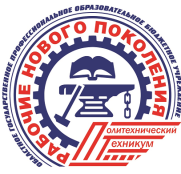 Комитет образования ЕАООбластное государственное профессиональное образовательное бюджетное учреждение«ПОЛИТЕХНИЧЕСКИЙ ТЕХНИКУМ»Наименование Программы-Комплексная программа воспитания и социализации студентов ОГПОБУ «Политехнический техникум» на 2016-2018 годы.Основания для разработки Программы-Федеральный закон об образовании в Российской Федерации, Конвенция о правах ребенка, Конституция Российской Федерации, Федеральные государственные образовательные стандарты нового поколения, Стратегия социально-экономического развития Российской Федерации до 2020 года- Патриотическое воспитание: Государственная программа «Патриотическое воспитание граждан Российской Федерации на период до 2015 года», утвержденная постановлением Правительства Российской Федерации от 5 октября 2010 г. № 795Воспитание здорового образа жизни: Федеральный закон «О предупреждении распространения в Российской Федерации заболевания, вызываемого вирусом иммунодефицита человека (ВИЧ-инфекции)», Федеральный закон «О наркотических средствах и психотропных веществах», Федеральный закон «Об ограничении курения табака», Федеральный закон «О санитарно-эпидемиологическом благополучии населения»; Толерантное воспитание студентов: Международная декларация принципов толерантности, Указ Президента Российской Федерации «О мерах по противодействию терроризму», Федеральный закон «О противодействии экстремистской деятельности», Федеральный закон «О противодействии терроризму», Федеральная целевая программа «Формирование установок толерантного сознания и профилактики экстремизма в российском обществе»;Экологическое воспитание студентов: Федеральный закон «Об охране окружающей среды», Федеральный закон «Об отходах производства и потребления», Федеральный закон «Об охране атмосферного воздуха», Федеральный закон «Об особо охраняемых природных территориях», Кодекс РФ по экологии и природопользованию в Российской Федерации;Воспитание профессионально-личностных качеств личности: Федеральный закон «О государственном банке данных о детях, оставшихся без попечения родителей», Кодекс корпоративного поведения, одобренный Правительством Российской Федерации, Семейный кодекс Российской Федерации.Основные разработчики Программы- заместитель директора по учебно-воспитательной работе, социальный педагог, медицинский работник,  библиотекарь, рабочая группа из числа кураторов групп.Цель Программы-формирование конкурентоспособной, социально и профессионально мобильной личности, владеющей общечеловеческими нормами нравственности, культуры, здоровья и межличностного взаимодействия и способной обеспечивать устойчивое повышение качества собственной жизни и общества в целом. Задачи Программы----формирование личности студента, способной к принятию ответственных решений, нравственному, гражданскому, профессиональному становлению, жизненному самоопределению, а также проявлению нравственного поведения и духовности на основе общечеловеческих ценностей;патриотическое, физическое, интеллектуальное и духовное развитие личности студента на основе формирования лидерских качеств, гражданственности, профессионально значимых качеств, чувства воинского долга, высокой ответственности и дисциплинированности;формирование у студента культуры здоровья на основе воспитания психически здоровой, физически развитой и социально-адаптированной личности;воспитание толерантной личности обучающегося, открытой к восприятию других культур независимо от их национальной, социальной, религиозной принадлежности, взглядов, мировоззрения, стилей мышления и поведения.Сроки реализации Программы-2016-2018 годы.Ожидаемые конечные результаты реализации Программы-------уменьшение числа студентов, совершивших правонарушения;уменьшение числа студентов, состоящих на учете в КДН и ПДН;  увеличение студентов, посещающих  спортивные секции;рост числа студентов, посещающих  кружки художественной самодеятельности, клубы по интересам;увеличение числа призеров, лауреатов и дипломантов спортивных соревнований, творческих конкурсов, фестивалей;снижение числа студентов, пропускающих занятия без уважительной причины;увеличение числа студентов, трудоустроившихся по полученной профессии, специальности (до средних показателей по области);повышение социальной активности студентов, развитие студенческого соуправления;повышение общего уровня воспитанности студентов (см. Приложение 1)Система организации контроля  исполнения Программы-управление Программой осуществляет  заместитель директора по воспитательной работе. Контроль и координацию исполнения Программы осуществляет педагогический Совет  при участии  совета студенческого соуправления.Возможности Сильные стороны Адресное повышение квалификации педагогических кадров в области воспитания.Развитие информационной сети в техникуме, широкое применение цифровых образовательных ресурсов в воспитательной работе.Введение разнообразных инновационных педагогических технологий, форм и методов воспитательной работы.Возможность самовоспитания и самокоррекции посредством активизации работы Студенческого  соуправления.Диагностика воспитанности студентов.Организация субъект-субъективного взаимодействия по выполнению общих задач.Стабильный коллектив квалифицированных педагогических работников техникума, обладающих широкими профессиональными и личностными качествами.Наличие активов учебных групп, Студенческого соуправления.Наличие библиотеки, кабинетов, оснащенных современным компьютерным оборудованием.Доступ к Интерне т- ресурсам.Использование активных форм и методов воспитания.Использование традиционных здоровьесберегающих  технологий.Медико-психолого-педагогическое сопровождение воспитательного процесса.Гуманизация, обращение к личному опыту студентов.Возможность рефлексии.Угрозы Слабые стороны  Трудности в преодолении пассивности студентов, сформировавшейся в результате применения традиционных форм и методов воспитания.Низкая степень социальной активности студентов.Отсутствие готовности проявлять инициативу, низкий уровень самостоятельности студентов.НаправлениеЦельСодержаниеРезультатАнтропологическое    Передать учащемуся опыт о здоровом образе жизниПривитие учащемуся  прочных гигиенических норм. Организация мероприятий по профилактике зависимого поведения.Раннее выявление детей и семей,  находящихся в трудной жизненной ситуации.Привлечение к работе в данном направлении правоохранительных органов, медицинских учреждений, социальных служб и служб психологической помощи и поддержки учащихсяПодготовка обучающегося  как родителя и семьянина.Социальное Включить учащегося  в социально-ценностную деятельностьПередача учащемуся опыта отношений к труду, родине, природе, формирование социальной активности студентов Формирование гражданской позиции,  высокий уровень социальной активностиДуховно-нравственное  Восхождение учащегося  к КультуреОрганизация деятельности по освоению учащимся социокультурных ценностей.Передача учащемуся  опыта нравственного поведенияСтановление толерантной, саморазвивающейся культурной личностиЗдоровье- сберегающееСоздание организационных и методических условий,  обеспечивающих сохранение здоровья участников образовательного процесса.Создание условий для сохранения, укрепления и развития духовного, эмоционального, интеллектуального, личностного и физического здоровья всех субъектов образованияФормирование навыков здорового образа жизни и повышения уровня культуры здоровья учащихся, педагогов, родителей.Профессионально-трудовое сберегающееСоздание организационных и методических условий,  обеспечивающих ориентацию студентов  на трудовую деятельность по полученной профессии, специальностиСоздание условий для сохранения, укрепления и развития духовного, эмоционального, интеллектуального, личностного и физического здоровья всех субъектов образованияФормирование навыков поиска работы,  желания работать по избранной профессии, специальности Технология воспитанияХарактеристикаСоциализирующая технологияОснована на  организации социальной работы,  обеспечивающей достижение стандартов социальной компетентности всеми учащимися.Риски - в условиях  экономического кризиса социализирующая технология может привести  к росту асоциальных проявлений и формированию контркультуры.Технология самоопределения и построения общностей вокруг самоопределяющейся личности учащегосяРеализуется в виде  проектов, обеспечивающих формирование культурно-образовательной среды взаимодействия.В результате данной работы должна быть сформирована интегративная управляющая структура по социальной политике в области воспитания.№ п/пНаименованиеСрокиреализацииОтветственные   исполнителиПросмотр документальных (художественных) фильмов духовно-нравственной тематики в рамках классных часов с последующим обсуждением в студенческих группах2016-2018 гг.Классные руководители, мастера производственного обученияТематические   книжные   выставкиЕжемесячноБиблиотекарьБеседы-презентации «Этикет и имидж студента», классный час «Я знаю об этикете все»Ежегодно (сентябрь - студенты I курса)Классные руководители, мастера производственного обученияВстречи  с интересными людьми В течение года Классные руководители, мастера производственного обученияБлиц-викторины, беседы, творческие конкурсы о русском языке в рамках подготовки  празднования Дня русского языкаЕжегодно (май)Преподаватели русского языка, библиотекарьБеседа «С книгой через века…», посвященная Всемирному дню библиотекЕжегодно (май)Библиотекарь, классные руководители, мастера производственного обученияПосещение музея, выставокЕжеквартальноКлассные руководители, мастера производственного обученияКонкурс стихотворений «Проба пера» (приуроченный к юбилейным датам)Ежегодно  Преподаватели русского языка и литературы, библиотекарьВечер, посвященный Дню МатериЕжегодно (ноябрь)Библиотекарь, классные руководители, мастера производственного обученияВечер, посвященный Дню пожилого человекаЕжегодно (октябрь)Заместитель директора по УВР,   студенческий советКруглый стол «Что значит быть хорошим сыном или дочерью?»Ежегодно (ноябрь)Социальный педагог, классные руководители, мастера производственного обученияПрезентация (клип, фильм) о моей группеЕжегодно (май) Преподаватели информатики, Классные руководители, мастера производственного обученияПоследний звонок «Спасибо тебе, родной техникум…» Ежегодно (январь, июнь-студенты выпускных групп)Заместители директора, классные руководители, мастера производственного обучения выпускных групп«Молодые таланты» Смотр-конкурс художественной самодеятельностиЕжегодно (декабрь)Заместитель директора по УВР,  студенческий советДень знанийЕжегодно (сентябрь)Заместитель директора по воспитательной работе, классные руководители, мастера производственного обученияВыпускной вечерЕжегодно (январь, июнь)Заместители директора, классные руководители, мастера производственного обучения выпускных группПосвящение в студентыЕжегодно (ноябрь)Заместитель директора по УВР, классные руководители, мастера производственного обучения первого курса, студенческий совет «Политехнический техникум: вчера, сегодня, завтра» (Знакомство первокурсников с законами, традициями, историей техникума)Ежегодно (сентябрь)Заместитель директора по УВР, классные руководители, мастера производственного обученияДекада милосердия (акция «Спешу делать добро!», благотворительные концерты, тренинги «Уроки доброты», классные часы «Сделаем мир добрее»)Ежегодно (ноябрь, апрель)Заместитель директора по УВР, классные руководители, мастера производственного обучения, волонтерыЛекции   по вопросам духовно-нравственного воспитания:- «Духовно-нравственное воспитание молодежи»-«Возрождение духовно-нравственных ценностей в молодежной среде»Ежегодно (октябрь)Классные руководители, мастера производственного обученияИнформационные  беседы  со студентами по вопросам духовно-нравственного воспитанияПостоянноКлассные руководители, мастера производственного обученияАнкетирование студентов по духовно-нравственному воспитаниюЕжегодно (ноябрь)Педагоги, классные руководители, мастера производственного обученияРазработка методических рекомендаций по вопросам духовно-нравственного воспитанияПостоянноЗаместитель директора по УВР,  классные руководители, мастера производственного обученияОткрытые  классные  часы, диспуты  в студенческих группах по вопросам духовно-нравственного воспитанияЕжегодно (по плану)Классные руководители, мастера производственного обучения, мастера производственного обученияРодительские  собрания  по вопросам духовно-нравственного воспитания детейЕжегодноКлассные руководители, мастера производственного обучения, мастера производственного обучения№п/пНаименованиеСрокиреализацииОтветственные и исполнителиКнижные выставки, посвященные памятным датам Великой Отечественной войныЕжегодно БиблиотекарьДекада, посвященная Великой Победе (литературно-музыкальная композиция «Береги тех, кто жив, помни о тех, кого нет…», литературно-музыкальная композиция «Вечной памятью живы!», конкурс плакатов «Память жива», конкурс творческих работМай2016-2018 гг.Заместитель директора по УВР, преподаватели литературы, истории, библиотекарь,  классные руководители, мастера производственного обучения, Уроки мужества:- «Встань часовым к огню отцовской славы»- «Говорят погибшие герои»- «Юность во фронтовой шинели»2016 г.2016 г2018 г.Преподаватель-организатор ОБЖ, преподаватели истории, литературы, классные руководители, мастера производственного обученияВикторина:- «Герб и флаг моей родины»- «История Российской Федерации»- «История Еврейской автономной области»Февраль2016 г.2017 г.Преподаватель-организатор ОБЖ, преподаватели истории, библиотекарьВстречи  с  ветеранами войн и труда, военнослужащими ВС РФ 2016-2018 гг.Преподаватель-организатор ОБЖ, преподаватели истории, классные руководители, мастера производственного обучения Месячник оборонно-массовой и спортивной работыЕжегодно(январь-февраль)Преподаватель-организатор ОБЖ,  руководитель физвоспитания, преподаватели истории, классные руководители, мастера производственного обученияВозложение цветов к памятнику воинов, погибших в годы Великой Отечественной войныЕжегодно (май)Преподаватель-организатор ОБЖ, преподаватели истории, классные руководители, мастера производственного обученияУрок знаний «Гражданские качества личности»Ежегодно (октябрь)Классные руководители, мастера производственного обученияПроведение кураторских часов на темы:- «Патриотизм. Что вкладывается в это понятие сегодня?»- «Конституция: права и обязанности гражданина»- «Государственные праздники РФ»- «День народного единства»- «Мое представление о подвиге»Ежегодно (по плану)Классные руководители, мастера производственного обученияПоэтический вечер «Минувших дней святая память»Ежегодно (май)Преподаватели  литературы, истории, библиотекарь, классные руководители, мастера производственного обученияКонкурс рефератов «Никто не забыт и ничто не забыто»Ежегодно (апрель)Преподаватели  истории, литературы, библиотекарьПроведение социологических опросов студентов с целью диагностирования уровня их гражданской зрелостиЕжегодно (по плану)Классные руководители, мастера производственного обучения№ п/пНаименованиеСроки реализацииОтветственные и исполнители1.Создание электронного банка методических разработок эффективных здоровьесберегающих и здоровьеразвивающих технологий обучения и его обновление2016-2018 гг.Заместитель директора по УВР, руководитель ПЦК, медицинский работник, руководитель физвоспитания, классные руководители, мастера производственного обучения2.Разработка и внедрение программы по профилактике употребления психоактивных веществ среди студентов. Тренинги:- Не курить – это модно и современно!- Скажи «Нет!» ПАВ!- Наркотики: употребление, злоупотребление, болезнь- Профилактика ЗОЖ2015-2018 уч.г.Заместитель директора по УВР, студенческий совет, классные руководители, мастера производственного обучения, преподаватель-организатор ОБЖ, медицинский работник, руководитель физвоспитания3.Разработка и внедрение программы по профилактике инфекций, передающихся половым путем, ВИЧ/ СПИДа среди студентов. Тренинги:- ВИЧ/СПИД. Как заражаются ВИЧ- Рискованное и безопасное поведение и ВИЧ- Инфекции, передающиеся половым путем2015-2018уч.г.Заместитель директора по УВР,  студенческий совет, социальный педагог, преподаватель-организатор ОБЖ, медицинский работник, руководитель физвоспитания, классные руководители мастера производственного обучения4.Обобщение опыта работы педагогов по формированию здорового образа жизниЕжегодно(май)Заместитель  директора по УВР, преподаватель-организатор ОБЖ, медицинский работник, руководитель физвоспитания5.Создание и обновление видеоархива художественных и документальных фильмов по проблемам алкоголизма, табакокурения, наркомании, профилактике гепатита В и СПИДаЕжегодно (апрель)Заместитель директора по УВР, руководитель физвоспитания, студенческий совет, преподаватель-организатор ОБЖ, классные руководители, мастера производственного обучения6.Конкурсы рисунков, плакатов, мультимедийных презентаций по формированию и укреплению здоровья, пропаганде здорового образа жизни, профилактике употребления ПАВ, приуроченные к знаменательным датамЕжегодно Библиотекарь, классные руководители, преподаватель-организатор ОБЖ,  руководитель физвоспитания, мастера производственного обучения7.Организация работы  спортивно-оздоровительных секцийЕжегодноЗаместитель директора по УВР, руководитель физвоспитания, преподаватель-организатор ОБЖ, педагоги доп. образования8.Проведение спортивно-массовых, физкультурно-оздоровительных мероприятийЕжегодно (октябрь – май)Заместитель директора по УВР, руководитель физвоспитания, преподаватель-организатор ОБЖВолонтерское движение «Мы за здоровый образ жизни»Волонтерское движение «Мы за здоровый образ жизни»Волонтерское движение «Мы за здоровый образ жизни»Волонтерское движение «Мы за здоровый образ жизни»9.Комплектование  группЕжегодно (сентябрь)Заместитель директора по УВР, руководитель физвоспитания,  преподаватель-организатор ОБЖ10.Социологический опрос  на тему: «Мы и вредные привычки»Ежегодно (октябрь)Классные руководители, мастера производственного обучения11.Написание сценариев мероприятий  по пропаганде здорового образа жизни, их проведениеЕжегодно (ноябрь-март)Заместитель директора по УВР, преподаватель-организатор ОБЖ, библиотекарь, руководитель физвоспитания12.Акции:- «Нет наркомании»- «Я выбираю здоровый образ жизни»- «Молодежь и здоровье»Ежегодно (по плану)Классные руководители, мастера производственного обучения, преподаватель-организатор ОБЖ, руководитель физвоспитания№п/пНаименованиеСрокиреализацииОтветственные и исполнители1.Анкетирование обучающихся: «Добрый ли я?», «Мое отношение к носителям различных культурных, религиозных, этнических традиций»Ежегодно (сентябрь)Психолог, классные руководители, мастера производственного обучения2.Беседы по толерантности:- «Все мы разные, но мы вместе!» (16 ноября – День толерантности)- «Перекрестки культур» (по курсам)- «Жить в мире с собой и другими»- «Как не стать жертвой терроризма»- «Ответственность за совершение правонарушений экстремистской направленности»2016 г.- 2018 г.Психолог, классные руководители, мастера производственного обучения3.Акции:- «Мы разные – в этом наше богатство. Мы вместе – в этом наша сила»- «Спорт против  этнической нетерпимости»- «Терроризму - нет!»- «Будем толерантны!»2016 г. – 2018 г. Куратор клуба волонтеров, студенческий совет4.Тренинг для обучающихся «Многонациональный мир глазами студентов» (сверстник – сверстнику)2015 г.(ноябрь)Заместитель директора по учебно-воспитательной работе, психолог5.Виртуальная экскурсия в музеи и храмы различных вероисповеданийЕжегодно (для студентов 1 курса)Преподаватели обществознания, библиотекарь6.Акция «День спасибо» (14 января)Ежегодно(январь) Классные руководители, мастера производственного обучения7. Просмотр видеороликов по профилактике преступностиПостоянно Классные руководители, мастера производственного обучения8.Выставка методических материалов по экстремизму ЕжегодноБиблиотекарь№п/пНаименованиеСрокиреализацииОтветственные и исполнители1.Анкетирование студентов: «Экология вокруг нас»Ежегодно (сентябрь)Классные руководители, мастера производственного обучения2.Беседы по экологии:- «Зеленый наряд  Земли!» - «Молодежь и борьба за чистую Землю» (по курсам)- «Искусство и природа»2016 г - 2018 г.Классные руководители, мастера производственного обучения3.Акции:- «Город Биробиджан – зеленый город»- «Чистые берега  Биры»- «Мой техникум – моя забота»- «Экология вокруг нас»2016 г.- 2018 г. Классные руководители, мастера производственного обучения4.Празднование экологических датЕжемесячноБиблиотекарь, классные руководители, мастера производственного обучения5.Экологические субботникиВ течение годаКлассные руководители, мастера производственного обучения6.Экологические конкурсыВ течение года Классные руководители, мастера производственного обучения7.Экологические викториныВ течение годаКлассные руководители, мастера производственного обучения№ п/пНаименованиеСроки реализацииОтветственные и исполнители1.Организация работы по успешной адаптации первокурсниковВ течение всего периода Классные руководители, преподаватели, педагог-психолог2.Организация мероприятий по обмену опытом: подготовка сообщений на педагогический советахпо плану МОЗаместитель директора по УВР, классные руководители, мастера производственного обучения3.Информационное обеспечениеИзучение нормативных и законодательных актов, рекомендаций комитета образования области по вопросам профессионального образования на совещаниях классных руководителей, мастеров производственного обучения2015-2017 уч. годЗаместитель директора по УВР4.Методическое обеспечениеПроведение тренингов, семинаров-практикумов с педагогами по вопросам успешной адаптации студентов нового набора и формированию интереса к педагогической профессии.В течение всего периодаПедагог-психолог5.Психолого-педагогическая поддержкаПроведение диагностических исследований по изучению мотивации, уровня развития профессионально-личностных качеств и педагогических способностей обучающихся.ЕжегодноПедагог-психолог, классные руководители, мастера производственного обучения6.Проведение индивидуальных консультаций с обучающимися и классными руководителями по вопросам профессионального становления.В течение всего периодаПедагог-психолог7.Проведение психологических тренинговых занятий по развитию коммуникативных, организаторских способностей студентов.В течение всего периодаПедагог- психолог, классные руководители, мастера производственного обучения8.Групповые психологические занятия, тренинги по формированию коллективов групп первокурсников.1 семестр на первом курсеКлассные руководители, мастера производственного обучения, педагог-психолог9.Студенческие научно- практические конференцииАпрель каждого годаЗаместители директора, методисты, преподаватели - предметники10.Участие в областных мероприятиях по профессиональному мастерствуВ течение годаЗаместитель директора по УПР, мастера производственного обучения11.Участие в предметных олимпиадах разного уровня. По плануПреподаватели-предметники12.Проведение групповых воспитательных часов в честь профессиональных праздниковПо календарюКлассные руководители, мастера производственного обученияВоспитательныеСоциальныеУправленческие- уровень воспитанности;-количество студентов, участвующих в мероприятиях;-количество призеров, лауреатов и дипломантов спортивных соревнований, творческих конкурсов, фестивалей;-количество студентов, пропустивших занятия без уважительной причины-соответствие выпускников техникума требованиям  социальных партнеров;-отношение к собственному здоровью и здоровью окружающих-уровень использования ИКТ при контроле и организации воспитательных мероприятий;-уровень квалификации педагогических работников и администрации техникума;- уровень мотивации всех участников воспитательного процесса№ п/пИндикаторы2016201720181.Участие студентов  в  проектах  федерального       (международного) и областного уровняпобедительпризеручастник2.Участие  студентов в проектах областного уровняпобедительпризеручастник3.Участие студентов в творческих фестивалях, конкурсах (областного уровня)победительпризеручастник4.Участие студентов в творческих фестивалях, конкурсах (областного уровня)победительпризеручастник5.Участие  студентов в  спортивных соревнованиях  областного уровняпобедительпризеручастник6.Участие студентов  в  спортивных соревнованиях    областного  уровняпобедительпризеручастник7.Участие преподавателей  в организации и проведении открытых внеклассных мероприятий  на областном   уровнепобедительпризеручастник8.Участие преподавателей  в разработке авторских программ по организации воспитательной деятельности  на  областном   уровнепобедительпризеручастник10.Средний балл общего уровня воспитанности студентов№ИндикаторыКачества личности по каждому показателю1.Гражданственность и патриотизм:- отношение к своей стране, малой Родине;- правовая культура;- чувство долга;- отношение к труду2.Толерантность:- способность к состраданию и доброта;- терпимость и доброжелательность;- скромность;- готовность оказать помощь близким и дальним;- стремление к миру и добрососедству;- понимание ценности человеческой жизни3.Духовность и нравственность личности:- потребность в самопознании;- потребность в красоте;- потребность в общении;- милосердие и доброта;- эстетический вкус;- отношение к своей семье;- отношение к техникуму, будущей профессии;- ценностное отношение к природе4.Здоровый образ жизни:- знание основ здоровьесбережения;- осознание здоровья как ценности;- способность к рефлексии;- потребление ПАВДолг и ответственностьДолг и ответственностьДолг и ответственностьДолг и ответственностьДолг и ответственностьДолг и ответственностьДолг и ответственность1Считаю для себя важным добиваться, чтобы коллектив моей группы работал лучше.543212Вношу предложения по совершенствованию работы группы.543213Самостоятельно организую отдельные мероприятия в группе.543214Участвую в подведении итогов работы группы, в определении ближайших задач.543211Аккуратно пользуюсь библиотечными книгами.543212Бережно отношусь к мебели  и имуществу техникума (не рисую, не черчу на партах).543213Бережно отношусь к своей одежде (слежу за чистотой и опрятностью).543214Экономлю природные ресурсы (электроэнергию, воду бумагу - до конца использую тетради). 543211Знаю и соблюдаю правила, записанные в Уставе техникума. 543212Всегда внимателен на занятиях, не мешаю слушать другим объяснения преподавателя, мастера.543213Участвую во внеклассных мероприятиях, проводимых в группе ( в техникуме).543214Осознаю свою ответственность за результаты работы в коллективе группы.543211Своевременно выполняю задания преподавателей (курсовые, рефераты, практические задания, домашнюю работу).543212При подготовке к занятиям стараюсь не прибегать к помощи взрослых, однокурсников.543213Использую дополнительную литературу (пользуюсь средствами Интернета).543214Аккуратен, исполнителен, точен.543211Своевременно и точно выполняю порученные мне задания.543212Принимаю участие в трудовых рейдах (уборке кабинета, территории техникума).543213Выполняю трудовые поручения родителей.543214Добросовестно выполняю все поручения.543211Удовлетворен отношением моих товарищей к другим группам.543212Готов отстаивать интересы всего коллектива техникума в других коллективах и общественных организациях.543213Готов помочь своим одногруппникам выполнять домашнее задание или поручения взрослых.543214Готов ответить за результаты своей работы и за результаты работы своих товарищей.543211Стремлюсь помочь другим обучающимся, а также младшим в разрешении трудностей, возникающих перед ними.543212Вежлив со взрослыми, уступаю места старшим.543213Не реагирую на случайные столкновения в коридорах техникума543214Ко мне всегда можно обратиться за помощью.543211Считаю, что необходимо отвечать за свои поступки. 543212Честно сознаюсь, если что-то натворил.543213Осуждаю своего товарища, если он рассказал взрослому о проступке товарища без его присутствия при разговоре.543214Открыто и смело высказываю свое мнение перед любым коллективом.543211Говоря о своих успехах, не забываю об успехах товарищей.543212Понимаю, что человека уважают не за деньги. 543213Иногда люблю похвастаться.543214Могу дружить с девушками и юношами другой национальности543211Посещаю музеи, выставки, театры не реже одного раза в месяц.543212Среди телевизионных передач смотрю учебные, познавательные фильмы (из жизни растительного и животного миров, передачи, посвященные жизни и деятельности писателей, артистов кино…) Слушаю не только современную музыку, эстрадную, но и классическую.543213Слежу за своей речью, не допускаю, чтобы при моем присутствии говорили грубо, некорректно, нецензурно.543214Соблюдаю правила поведения в общественных местах ( в том числе транспорте)543211я интересуюсь и горжусь историческим прошлым своего Отечества, переживаю настоящее, обсуждаю с товарищами свою роль в создании его будущего543212у меня вызывает интерес историческое прошлое своего Отечества,  и я переживаю за его настоящее543213мало интересуюсь историей и культурой своего Отечества543214пренебрежительно отношусь к истории и отечественной культуре543211я знаю основные гражданские права и обязанности, соблюдаю их, активно работаю по созданию законов и правил жизни543212- я знаю основные гражданские права и обязанности, соблюдаю большинство из них;543213- иногда я допускаю отклонения в соблюдении правопорядка;543214очень часто нарушаю дисциплину и правопорядок543211готов прийти на помощь практически каждому, кто в ней нуждается, всегда стараюсь участвовать в акциях взаимопомощи и милосердия543212охотно иду на помощь друзьям и товарищам в решении проблем543213неохотно иду на помощь и поддержку других, а если и поддерживаю   кого-то, то чаще всего «за компанию»543214меня не волнуют чужие проблемы543211уважаю культуру и традиции других национальностей, пресекаю неуважительное отношение к ним543212проявляю интерес и уважение к культуре и традициям других национальностей543213у меня не вызывает интереса культура других национальностей543214 как правило, я пренебрежительно отношусь к культуре и традициям других национальностей543211люблю общаться с людьми, умею взаимодействовать с ними, способен решать конфликты, договариваться, разрабатывать и проводить разные мероприятия543212люблю общаться с людьми, умею работать в группе, но испытываю затруднения в решении конфликтных ситуаций543213предпочитаю работать один, потому что не всегда умею договариваться с людьми, а во время дискуссии обычно молчу543214меня раздражают большие компании, я неуютно чувствую себя в обществе543211тактичен и вежлив в обращении со старшими и товарищами, одобряю и поддерживаю эти качества у других543212в целом тактичен  и вежлив, но спокойно реагирую на бестактность других по отношению к окружающим543213вежлив и тактичен, как правило, лишь в присутствии старших и педагогов543214не стараюсь быть тактичным и вежливым543211считаю, что необходимо вести здоровый образ жизни, укреплять свое здоровье; я занимаюсь этим и привлекаю своих друзей; я не имею вредных привычек543212в целом веду здоровый образ жизни, укрепляю свое здоровье, но не всегда могу преодолеть свои вредные привычки543213не считаю необходимым постоянно вести здоровый образ жизни; думаю, что иногда можно и поразвлечься, не обращая внимания  на возможные негативные последствия543214не считаю необходимым вести здоровый образ жизни в принципе; имею вредные привычки и думаю, что они - нормальное явление54321Сроки реализацииЗадачиI этап (сентябрь, октябрь)· Оценить соматический, психологический и социальный статус студентов нового набора, их информирование об условиях, организации и содержании учебной деятельности в техникуме; 
· Оказать социально-психологическую поддержку вхождения бывших абитуриентов в новую образовательно-воспитательную среду.II этап (ноябрь, декабрь)· Выявить основные проблемы адаптации студентов к новым образовательным условиям и указать пути их решения; 
· Определить способы устранения имеющихся противоречий;
· Внести коррективы в организацию учебно-воспитательного процесса.III этап (январь, июнь)· Использовать полученную информацию для проведения семинаров классных руководителей, индивидуальных и групповых консультаций педагогов с целью предотвращения проблемных ситуаций в образовательно-воспитательном процессе.
· Организовать коррекционно-просветительскую работу со студентами для формирования сплоченных студенческих коллективов и помощи дезадаптированным студентам. 
· Проводить консультации и просвещение родителей студентов, не адаптировавшихся к работе в новой среде.ЗадачиМеханизм решения задачОтветственные1. Психологическая адаптация (мое Я)1. Психологическая адаптация (мое Я)1. Психологическая адаптация (мое Я)1. Помочь студентам раскрыть своеобразие своей личности. 
2. Воспитывать потребность в самопознании и самооценке. 
3. Диагностировать состояние здоровья студентов, их индивидуальные особенности1. Психодиагностика, анкеты, тесты, беседы, деловые игры. 
2. Знакомство с рациональными способами освоения различных предметов. 
3. Индивидуальная работа со студентами: 
· обсуждение индивидуальных трудностей;
· выработка позитивного отношения к временным неудачам.· Социально-психологическая служба 
· Классные руководители 
· Преподаватели 
· Руководитель физического воспитания2. Социальная адаптация 
· Я и коллектив 
· Я и социум2. Социальная адаптация 
· Я и коллектив 
· Я и социум2. Социальная адаптация 
· Я и коллектив 
· Я и социум1. Организовать регулярное изучение состояния социально-психологического климата в студенческих группах нового набора.
2. Помочь раскрыть каждому студенту своеобразие и богатство своей личности.
3. Способствовать сплочению коллектива, привлечение органов студенческого самоуправления к адаптации студентов нового набора.
4. Поддерживать и развивать инициативы первокурсников.
5. Способствовать адаптации студентов к жизни в общежитии.
6. Создание положительного эмоционального фона для взаимопонимания с родителями.
7. Вовлечение студентов в работу городских и областных молодежных объединений.1. Занятие в школе студенческого актива, включение в деятельность студенческого совета техникума, выборы актива групп.
4. Вовлечение студентов в систему дополнительного образования, общественную жизнь техникума, общежития.
5. Создание информационного пространства (стенгазеты) освещающего жизнедеятельность техникума.
6. Групповые и общетехникумовские родительские собрания, индивидуальная работа с родителями.· Заместитель директора по УВР
· Социальный педагог
· Классные руководители, мастера п/о
· Родители
· Студенческий совет
· Администрация.3. Педагогическая адаптация 
· Я и учебное заведение 
· Я и учеба3. Педагогическая адаптация 
· Я и учебное заведение 
· Я и учеба3. Педагогическая адаптация 
· Я и учебное заведение 
· Я и учеба1. Выявить уровень правовой культуры, познакомить с нормативно-правовыми документами образовательного учреждения.
2. Провести вводный инструктаж по ТБ.
3. Определить степень сформированности у студентов общеучебных умений и навыков.
4. Выявить уровень адаптации студентов к учебной нагрузке.
5. Взаимодействовать с преподавателями-предметниками с целью изучения особенностей адаптации к ним первокурсников и специфики адаптации каждого педагога к группе студентов нового набора.
6. Обеспечить соблюдение оптимальных санитарно-гигиенических условий в образовательном учреждении.
7. Способствовать выработке сознания студентов на необходимость ведения здорового образа жизни.1. Знакомство с Уставом образовательного учреждения, правилами внутреннего распорядка, правилами проживания в общежитии и др.
2. Анкетирование, беседы, наблюдения, социологические опросы.
3. Изучение расписания занятий, выявление степени занятости студентов во внеурочное время.
4. Активизация процесса самоподготовки к занятиям.
5. Рекомендации (памятки) педагогов-предметников по научной организации труда.
6. Проведение индивидуальных консультаций с родителями, групповых родительских собраний.
7. Организация здорового питания.· Администрация
· Социальный педагог
· Классные руководители/матера п/о
· Преподаватели
· Председатели ПЦМК
· Родители4. Профессиональная адаптация (Я и моя профессия)4. Профессиональная адаптация (Я и моя профессия)4. Профессиональная адаптация (Я и моя профессия)1. Способствовать развитию профессионального самоопределения, формировать качества конкурентоспособного специалиста.1. Овладение дисциплиной «Введение в специальность».
2. Встреча с выпускниками.
3. Проведение мероприятий в рамках «Неделя специальности».
4. Анкетирование, беседы.· Заместители директора 
· Классные руководители
· ПреподавателиСодержание работыСрокиОтветственныеI. Аналитико-диагностическое направление.I. Аналитико-диагностическое направление.I. Аналитико-диагностическое направление.1. Изучение личных дел студентов.
2. Анкетирование родителей.
3. Составление социальных паспортов.
4. Определение мотивации обучения.
5. Выявление разносторонних интересов, коммуникативных навыков.
6. Определение степени установки на ЗОЖ.сентябрь 
сентябрь-декабрьянварь 
май-июньСоциальный педагог
Классные руководителиМастера п/оII. Организация учебного процесса.II. Организация учебного процесса.II. Организация учебного процесса.Взаимодействие с педагогами-предметниками с целью изучения особенностей социально-психологической адаптации к специфике учебных предметов:
а)  посещение уроков;
б) анализ входных контрольных работ.В течение годаПредседатели ПЦК
Классные руководителиМастера п/оIII. Организация воспитательной деятельности.1. Вовлечение студентов в деятельность секций, кружков, клубов
2. Формирование и развитие духовно-нравственных ценностей.
4. Формирование правовых знаний первокурсников.
5. Воспитание гражданина, патриота своей Родины.
6. Формирование навыков ЗОЖ.
7. Формирование эстетических ценностей.
8. Привитие трудовых навыков.
9. Участие в мероприятиях в рамках недели специальности, встречи с выпускниками и т.д.
10. Участие в общетехникумовских и городских мероприятиях.
11. Участие в конкурсе «Лучшая группа».Сентябрь  
В течение годаРуководитель физического воспитания
Педагоги дополнительного образования
Классные руководители
Мастера п/о
Заместитель директора по УВР

Студенческий совет
Методист
IV. Привлечение органов студенческого самоуправления к адаптации первокурсников.IV. Привлечение органов студенческого самоуправления к адаптации первокурсников.IV. Привлечение органов студенческого самоуправления к адаптации первокурсников.В течение годаСтуденческий советV. Организация информационного обеспечения студентов нового набора и классных руководителей.V. Организация информационного обеспечения студентов нового набора и классных руководителей.V. Организация информационного обеспечения студентов нового набора и классных руководителей.В течение годаСтуденческий совет
VI. Взаимодействие с родителями.VI. Взаимодействие с родителями.VI. Взаимодействие с родителями.1. Родительские собрания (групповые, общетехникумовские).
2. Индивидуальные консультации.
3. Взаимодействие родительского комитета группы и техникума со всеми структурными подразделениями.В течение годаКлассные руководители
Мастера п/о
Социальный педагог
Заместитель директора по УВР
Члены родительского комитетаVII. Организационные мероприятия по адаптации студентов к новым жилищно-бытовым условиям проживания в общежитииVII. Организационные мероприятия по адаптации студентов к новым жилищно-бытовым условиям проживания в общежитииVII. Организационные мероприятия по адаптации студентов к новым жилищно-бытовым условиям проживания в общежитии1. Вселение в общежитие.
2. Контроль за соблюдением правил проживания в общежитииСентябрь-октябрь
В течение годаКлассные руководители
Воспитатели общежития
Зав.общежитием
Социальный педагогVIII. Социально-психологическое сопровождение студентов, родителей.VIII. Социально-психологическое сопровождение студентов, родителей.VIII. Социально-психологическое сопровождение студентов, родителей.В течение годаСоциальный педагогIX. Контроль реализации программы адаптации первокурсников к системе среднего профессионального образования в ОГПОБУ «Политехнический техникум»IX. Контроль реализации программы адаптации первокурсников к системе среднего профессионального образования в ОГПОБУ «Политехнический техникум»IX. Контроль реализации программы адаптации первокурсников к системе среднего профессионального образования в ОГПОБУ «Политехнический техникум»В течение годаАдминистрация
Заместитель директора по УВР
Председатель МО классных руководителейКатегории                                                  Критерии1. Социальная- живут в асоциальной среде;- живут в малообеспеченной семье;- сменили место жительства, поступили в другое образовательное учреждение (проблемы адаптации).     2.Учебно- педагогическая- имеют стойкую неуспеваемость;- негативное отношение к предметам общеобразовательного цикла;- прогуливают, пропускают занятия без уважительной причины.3.Поведенческая- имеют стойкие нарушения поведения; - испытывают трудности во взаимоотношениях со сверстниками,       учителями, родителями;- испытывают повышенную тревожность.4.Медицинская- имеют хронические заболевания внутренних органов;- имеют проблемы с органами слуха, зрения, речи;- часто и длительно болеют.№Содержание работыПериодичность, сроки проведения со студентами, состоящими на учёте вПериодичность, сроки проведения со студентами, состоящими на учёте вПериодичность, сроки проведения со студентами, состоящими на учёте в№Содержание работытехникум ОДН УИИ  1.Организационные мероприятия:-составление характеристик на студентов, состоящих на учете;-организация встреч педагогов и специалистов техникума с родителями, опекунами;-организация досуга и занятости студентов: распределение поручений, выявление степени занятости студента в кружках и  спортивных секциях, составление плана индивидуальной работы на месяц; -составление административных писем, ходатайств и иных документов в КДН, ОДН и иные службы;-осуществление связи с КДН, ОДН, социальными службами;-закрепление наставников за студентами, состоящими на учёте -организация работы и отдыха студентов в летний период;2 раза в годНе реже 2 раз в полугодиеНе реже 1 раза в месяцНе реже 2 раз в годНе реже 2 раз в полугодиеИз числа сотрудников училища,                       с момента постановки на учётИюнь-августНе рее 2 раз в годНе реже 2 раз в полугодиеНе реже 1 раза в месяцНе реже 2 раз в полугодиеНе реже 1 раза       в месяцИз числа сотрудников училища,                         с момента получения информации о постановке на учётИюнь-августНе реже 2 раз в годНе реже 2 раз в полугодиеНе реже 1 раза в месяцНе реже 2 раз в полугодиеНе реже 1 раза       в месяцИз числа сотрудников училища и полиции,                     с момента получения информации о постановке на учётИюнь-август2.Работа со студентами:-контроль посещаемости занятий-контроль текущей успеваемости-вовлечение студентов в кружки, факультативы, спортивные секции, в подготовку и проведение внеклассных мероприятий.                                     Анализ занятости студентов. -проведение индивидуальных профилактических бесед, совместных мероприятий с участием сотрудников полиции-проведение индивидуальных бесед со студентом администрацией,  мастером,  соц. педагогом-посещение уроков с целью наблюдения за студентами-организация работы психолога со студентами, состоящими на учёте-разбор конфликтных ситуаций-привлечение к участию в общественных мероприятияхЕжедневноЕжедневноНе реже 1 раза в месяцНе реже 2 раз в полугодиеНе реже 1 раза в неделюНе реже 1 раза в неделюПостоянно, не реже 2 раз в месяцПри возникновении конфликтовПостоянно, но не реже 1 раза в месяцЕжедневноНе реже 1 раза в неделюНе реже 1 раза в месяцНе реже 1 раза в месяцНе реже 1 раза в месяцНе реже 2 раз в месяцНе реже 2 раз в месяцПри возникновении конфликтовПостоянно, но не реже 1 раза в месяцЕжедневноНе реже 1 раза в неделюНе реже 1 раза в месяцНе реже 1 раза в месяцНе реже 1 раза в месяцНе реже 2 раз в месяцНе реже 2 раз в месяцПри возникновении конфликтовПостоянно, но не реже 1 раза в месяц3.Работа с родителями:-посещение семей студентов-проведение консультаций для родителей,  доведение до них  рекомендаций по воспитанию детей и улучшению взаимоотношений с ними-приглашение студентов и их родителей на заседания  совета профилактики и дисциплинарной комиссии-проведение тематических родительских собраний, встреч и бесед-совместная работа с участковым инспектором (рейды, встречи, беседы со студентами, состоящими на учёте)совместная работа с работодателямиНе реже 1 раза в месяцСовместно с психологом не реже 1 раза в полугодиеПри наличии нарушенийНе реже 1 раза в месяцНе реже 1 раза в месяцНе реже 2 раз в полугодие совместно с сотрудниками ОДНСовместно с психологом и сотрудниками ОДН не реже 1 раза в полугодиеПо итогам I и II полугодий, но не реже 2 раз в годНе реже 2 раз в полугодиеЕжемесячноНе реже 1 разаВ период производственной практикиНе реже 2 раз в полугодие совместно с сотрудниками ОДН и УИИСовместно с психологом и сотрудниками ОДН и УИИ  не реже 1 раза в полугодиеПо итогам I и II полугодий, но не реже 2 раз в годНе реже 2 раз в полугодиеЕжемесячноНе реже 1 разаВ период производственной практики4.Работа с пед.коллективом:- обмен необходимой для работы информацией между мастером и педагогами-предметниками-консультации психолога, мастера или кл. руководителя по результатам психодиагностики- проведение малых педсоветов и  совещаний в группе  по вопросам успеваемости, посещаемости и дисциплины студентов Ежедневно лично и через дневник группыНе реже 2 раз в год Не реже 2 раз в полугодиеЕжедневно лично и через дневник группыНе реже 2 раз в год Не реже 2 раз в полугодие Ежедневно лично и через дневник группыНе реже 2 раз в год Не реже 2 раз в полугодиеНаименование программыПрограмма профилактики правонарушений ОГПОБУ «Политехнический техникум»Цели программыОбеспечить единый комплексный подход к разрешению ситуаций, связанных с проблемами правонарушений;Создать   условия   для   эффективного   функционирования   системы   профилактики   правонарушенийОжидаемые конечные результаты реализации программыСоздание условий для обеспечения защиты прав студентов, их социальной реабилитации и адаптации в обществе.Преодоление тенденции роста числа правонарушений студентов 1 блокРазработка комплекса мероприятий с целью профилактики правонарушенийСоздание банка данных по студентам и семьям «группы риска» правонарушений-создать банк данных по учащимся и семьям «группы риска» 2 блокСоставление характеристики микроклимата семьи с целью поиска взаимодействия филиала и семьи Получение информации о «вредных» привычках студентов с целью быстрого оказания квалифицированной помощи- получение информации о состоянии здоровья учащихся3 блокФормирование активной жизненной позиции у студентов 4 блокСовершенствование уровня педагогического просвещения родителейОтслеживание эффективности всей программы Появление у студентов устойчивых интересов;Уменьшение количества студентов «группы риска»Уменьшение количества причин, по которым студенты попадают в «группу риска».Отслеживание эффективности каждого проводимого мероприятия программыПроведение анкетирования, опросов участников (студентов, родителей) с целью отслеживания эффективности, проводимых мероприятий, динамики осознания проблемы и отношения к ней, уровня и степени добровольной вовлечённости родителей и студентов в мероприятия.Конечный результат реализации программыПоложительная динамика состояния преступности, преодоление тенденции роста числа правонарушений, создание  условий для обеспечения защиты их прав, социальной реабилитации и адаптации в обществе.МероприятияИсполнительСрок исполненияОтметка об исполненииПедагогический коллектив1Контроль  посещения занятий.Классный руководитель/мастер п/о 
Социальный педагог 
Зам. директора по УВРЕжедневноЕженедельно
2 раза в месяц2Контроль поведения и успеваемости.Классный руководительЕженедельно3Дополнительные занятия по ______ и ________.преподаватель __________, ___________Еженедельно4Контроль  посещения дополнительных занятий.Классный руководитель 
_______
преподавательЕженедельноЕженедельно
Еженедельно5Привлечение к участию в групповых, техникумовских и городских мероприятиях.Включить ________в инициативную группу по подготовке к смотру-конкурсу художественной самодеятельностиКонтроль посещения _______ общетехникумовского мероприятия _______Индивидуальные задания ___________ при подготовке тематических классных часовВключить ________ в спортивную команду группы.Классный руководитель, 
Классный руководитель Классный руководительКлассный руководитель, актив группы октябрь
ноябрьноябрь
декабрь


май6Содействие в организации свободного  времени выборе кружка, спортивной секции, занятий творчеством.Беседа с преподавателем физической культуры о спортивных секцияхБеседа «Как научиться распоряжаться свободным временем»Руководительфизического воспитания
Классный руководительоктябрь
октябрь
ноябрь7Социальный патронаж на дому.
Посещение несовершеннолетнего на дому.Классный руководитель 
Социальный педагогоктябрь
март8Организация и проведение бесед на формирование законопослушного поведения.Беседа «Устав техникума»,  Поведение в общественных местах» с несовершеннолетним.Беседа с ________ и его мамой на заседании комиссии по профилактике правонарушений и преступлений.Беседа  инспектора ПДН с несовершеннолетним.Беседа  социального педагога с _______.Беседа  классного руководителя «Преступление и его последствия» с _______ и его мамой.Беседа  классного руководителя «Отдых во время каникул» с ________ и его мамой.Беседа  классного руководителя «Поведение в общественных местах» с _____.Беседа  классного руководителя «Значение образования в жизни каждого человека» с _________Беседа  инспектора ПДН с несовершеннолетним.Беседа  социального педагога с _______.Беседа  классного руководителя «Я глазами других людей» с _______.Беседа классного руководителя «Мои увлечения»Зам. директора по ВРЧлены комиссиисентябрь
сентябрь

сентябрь
октябрь
ноябрь
декабрь
январь
февраль
март
апрель
апрель
май9Организация и проведение бесед по профилактике  употребления алкоголя (пиво, наркотики, токсические вещества)Беседа нарколога с несовершеннолетнимБеседа классного руководителя «Твое здоровье в твоих руках» с ______.Просмотр и обсуждение видеофильма «Алкоголизм. Проект «Общее дело»».Классный руководительноябрь
октябрь
февраль
апрельРодители1Контроль  за посещением учебных занятий:
1. Посещение школы и бесед с классным руководителем, преподавателями, социальным педагогом, зам. директора по УВР, инспектором ПДН, наркологом.
2. Посредством телефонной связи с классным руководителем.1 раз в месяц
еженедельно2Контроль за посещением дополнительных занятий по _____ и ______.Еженедельно3Посещение родительских собраний.ежемесячно4Организация летнего отдыха подросткаиюнь-август